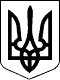 ВЕЛИКОСЕВЕРИНІВСЬКА СІЛЬСЬКА РАДА
КРОПИВНИЦЬКОГО РАЙОНУ КІРОВОГРАДСЬКОЇ ОБЛАСТІП’ЯТА СЕСІЯ ВОСЬМОГО СКЛИКАННЯРІШЕННЯвід  «__» лютого 2021 року                                                                                      №                                            с. Велика СеверинкаПро надання дозволу на розробку проекту землеустроющодо відведення у власність земельних ділянок длябудівництва та обслуговування житлового будинкугосподарських будівель та споруд (присадибна ділянка)та індивідуального садівництва в селі Лозуваткагр. Вдовиченку Олегу Костянтиновичу Відповідно  пп.34 п.1 ст. 26  Закону України “Про місцеве самоврядування в Україні”, ст.ст.12, 35, 39, 40, 81, 116, 118, 121, 1861 Земельного кодексу України, ст.ст. 19, 20, 50 Закону України “Про землеустрій”,  розглянувши заяву гр. Вдовиченка Олега Костянтиновича та враховуючи протокол постійної комісії з питань земельних відносин, будівництва, транспорту, зв’язку, екології та охорони навколишнього середовища від 03 лютого 2021 року № 3,СІЛЬСЬКА РАДА ВИРІШИЛА:1.Надати дозвіл гр. Вдовиченку Олегу Костянтиновичу на розробку проекту землеустрою щодо відведення у власність земельні ділянки орієнтовною площею 0,3500 га з них: 0,2500 га — для будівництва та обслуговування житлового будинку господарських будівель та споруд (присадибна ділянка) (КВЦПЗ В 02.01) за рахунок земель запасу населеного пункту, земель житлової та громадської забудови призначених для одно – та двоповерхової забудови, 0,1000 га – для індивідуального садівництва, за рахунок земель запасу, комунальної власності, сільськогосподарських земель, багаторічні насадження в селі Лозуватка по вул. Північна, 2, Кропивницького району Кіровоградської області.2.Зобов”язати гр. Вдовиченка Олега Костянтиновича замовити проект землеустрою щодо відведення у власність земельної ділянки вказаної в п.1 даного рішення в землевпорядній організації, що має відповідну ліцензію, та подати його на затвердження чергової сесії.3.Попередити гр. Вдовиченка Олега Костянтиновича  про те, що приступати до використання земельної ділянки до встановлення меж в натурі (на місцевості), одержання документів, що посвідчує право на неї, та їх державної реєстрації - забороняється.4.Землевпорядній організації, що буде виконувати розробку проекту землеустрою щодо відведення у власність земельної ділянки, суворо дотримуватись вимог генеральних планів забудови населених пунктів Великосеверинівської сільської ради.5.Контроль за виконанням даного рішення покласти  на постійну комісію з питань земельних відносин, будівництва, транспорту, зв’язку, екології та охорони навколишнього середовища.Сільський голова                      		                     Сергій ЛЕВЧЕНКОВЕЛИКОСЕВЕРИНІВСЬКА СІЛЬСЬКА РАДА
КРОПИВНИЦЬКОГО РАЙОНУ КІРОВОГРАДСЬКОЇ ОБЛАСТІП’ЯТА СЕСІЯ ВОСЬМОГО СКЛИКАННЯРІШЕННЯвід  «__» лютого 2021 року                                                                                      №                                            с. Велика СеверинкаПро надання дозволу на розробку проекту землеустроющодо відведення у власність земельних ділянок длябудівництва та обслуговування житлового будинкугосподарських будівель та споруд (присадибна ділянка)та індивідуального садівництва в селі Лозуваткагр. Голубу Валентину Георгійовичу Відповідно  пп.34 п.1 ст. 26  Закону України “Про місцеве самоврядування в Україні”, ст.ст.12, 35, 39, 40, 81, 116, 118, 121, 1861 Земельного кодексу України, ст.ст. 19, 20, 50 Закону України “Про землеустрій”,  розглянувши заяву гр. Голуба Валентина Георгійовича та враховуючи протокол постійної комісії з питань земельних відносин, будівництва, транспорту, зв’язку, екології та охорони навколишнього середовища від 03 лютого 2021 року № 3,СІЛЬСЬКА РАДА ВИРІШИЛА:1.Надати дозвіл гр. Голубу Валентину Георгійовичу на розробку проекту землеустрою щодо відведення у власність земельні ділянки орієнтовною площею 0,3200 га з них: 0,2500 га — для будівництва та обслуговування житлового будинку господарських будівель та споруд (присадибна ділянка) (КВЦПЗ В 02.01) за рахунок земель запасу населеного пункту, земель житлової та громадської забудови призначених для одно – та двоповерхової забудови, 0,0700 га – для індивідуального садівництва, за рахунок земель запасу, комунальної власності, сільськогосподарських земель, багаторічні насадження в селі Лозуватка по вул. Річна, 6А, Кропивницького району Кіровоградської області.2.Зобов”язати гр. Голуба Валентина Георгійовича замовити проект землеустрою щодо відведення у власність земельної ділянки вказаної в п.1 даного рішення в землевпорядній організації, що має відповідну ліцензію, та подати його на затвердження чергової сесії.3.Попередити гр. Голуба Валентина Георгійовича  про те, що приступати до використання земельної ділянки до встановлення меж в натурі (на місцевості), одержання документів, що посвідчує право на неї, та їх державної реєстрації - забороняється.4.Землевпорядній організації, що буде виконувати розробку проекту землеустрою щодо відведення у власність земельної ділянки, суворо дотримуватись вимог генеральних планів забудови населених пунктів Великосеверинівської сільської ради.5.Контроль за виконанням даного рішення покласти  на постійну комісію з питань земельних відносин, будівництва, транспорту, зв’язку, екології та охорони навколишнього середовища.Сільський голова                      		                     Сергій ЛЕВЧЕНКОВЕЛИКОСЕВЕРИНІВСЬКА СІЛЬСЬКА РАДА
КРОПИВНИЦЬКОГО РАЙОНУ КІРОВОГРАДСЬКОЇ ОБЛАСТІП’ЯТА СЕСІЯ ВОСЬМОГО СКЛИКАННЯРІШЕННЯвід  «__» лютого 2021 року                                                                                      №                                            с. Велика СеверинкаПро надання дозволу на розробку проекту землеустроющодо відведення у власність земельних ділянок длябудівництва та обслуговування житлового будинкугосподарських будівель та споруд (присадибна ділянка)та індивідуального садівництва в селі Лозуваткагр. Вдовиченко Тетяні Олегівні Відповідно  пп.34 п.1 ст. 26  Закону України “Про місцеве самоврядування в Україні”, ст.ст.12, 35, 39, 40, 81, 116, 118, 121, 1861 Земельного кодексу України, ст.ст. 19, 20, 50 Закону України “Про землеустрій”,  розглянувши заяву гр. Вдовиченко Тетяни Олегівна та враховуючи протокол постійної комісії з питань земельних відносин, будівництва, транспорту, зв’язку, екології та охорони навколишнього середовища від 03 лютого 2021 року № 3,СІЛЬСЬКА РАДА ВИРІШИЛА:1.Надати дозвіл гр. Вдовиченко Тетяні Олегівні на розробку проекту землеустрою щодо відведення у власність земельні ділянки орієнтовною площею 0,3000 га з них: 0,2500 га — для будівництва та обслуговування житлового будинку господарських будівель та споруд (присадибна ділянка) (КВЦПЗ В 02.01) за рахунок земель запасу населеного пункту, земель житлової та громадської забудови призначених для одно – та двоповерхової забудови, 0,0500 га – для індивідуального садівництва, за рахунок земель запасу, комунальної власності, сільськогосподарських земель, багаторічні насадження в селі Лозуватка по вул. Північна, 4, Кропивницького району Кіровоградської області.2.Зобов”язати гр. Вдовиченко Тетяну Олегівну замовити проект землеустрою щодо відведення у власність земельної ділянки вказаної в п.1 даного рішення в землевпорядній організації, що має відповідну ліцензію, та подати його на затвердження чергової сесії.3.Попередити гр. Вдовиченко Тетяну Олегівну про те, що приступати до використання земельної ділянки до встановлення меж в натурі (на місцевості), одержання документів, що посвідчує право на неї, та їх державної реєстрації - забороняється.4.Землевпорядній організації, що буде виконувати розробку проекту землеустрою щодо відведення у власність земельної ділянки, суворо дотримуватись вимог генеральних планів забудови населених пунктів Великосеверинівської сільської ради.5.Контроль за виконанням даного рішення покласти  на постійну комісію з питань земельних відносин, будівництва, транспорту, зв’язку, екології та охорони навколишнього середовища.Сільський голова                      		                     Сергій ЛЕВЧЕНКОВЕЛИКОСЕВЕРИНІВСЬКА СІЛЬСЬКА РАДА
КРОПИВНИЦЬКОГО РАЙОНУ КІРОВОГРАДСЬКОЇ ОБЛАСТІП’ЯТА СЕСІЯ ВОСЬМОГО СКЛИКАННЯРІШЕННЯвід  «__» лютого 2021 року                                                                                      №                                            с. Велика СеверинкаПро надання дозволу на розробку проекту землеустроющодо відведення у власність земельної ділянки длябудівництва та обслуговування житлового будинкугосподарських будівель та споруд (присадибна ділянка)в селі Оситняжка гр. Ткалічу Анатолію Григоровичу Відповідно  пп.34 п.1 ст. 26  Закону України “Про місцеве самоврядування в Україні”, ст.ст.12, 39, 40, 81, 116, 118, 121, 1861 Земельного кодексу України, ст.ст. 19, 20, 50 Закону України “Про землеустрій”,  розглянувши заяву гр. Ткаліча Анатолія Григоровича та враховуючи протокол постійної комісії з питань земельних відносин, будівництва, транспорту, зв’язку, екології та охорони навколишнього середовища від 03 лютого 2021 року № 3,СІЛЬСЬКА РАДА ВИРІШИЛА:1.Надати дозвіл гр. Ткалічу Анатолію Григоровичу на розробку проекту землеустрою щодо відведення у власність земельні ділянки орієнтовною площею 0,2400 га з них: 0,2400 га — для будівництва та обслуговування житлового будинку господарських будівель та споруд (присадибна ділянка) (КВЦПЗ В 02.01) за рахунок земель запасу населеного пункту, земель житлової та громадської забудови призначених для одно – та двоповерхової забудови в селі Оситняжка по вул. Інгульська, 32, Кропивницького району Кіровоградської області.2.Зобов”язати гр. Ткаліча Анатолія Григоровича замовити проект землеустрою щодо відведення у власність земельної ділянки вказаної в п.1 даного рішення в землевпорядній організації, що має відповідну ліцензію, та подати його на затвердження чергової сесії.3.Попередити гр. Ткаліча  Анатолія Григоровича про те, що приступати до використання земельної ділянки до встановлення меж в натурі (на місцевості), одержання документів, що посвідчує право на неї, та їх державної реєстрації - забороняється.4.Землевпорядній організації, що буде виконувати розробку проекту землеустрою щодо відведення у власність земельної ділянки, суворо дотримуватись вимог генеральних планів забудови населених пунктів Великосеверинівської сільської ради.5.Контроль за виконанням даного рішення покласти  на постійну комісію з питань земельних відносин, будівництва, транспорту, зв’язку, екології та охорони навколишнього середовища.Сільський голова                      		                     Сергій ЛЕВЧЕНКОВЕЛИКОСЕВЕРИНІВСЬКА СІЛЬСЬКА РАДА
КРОПИВНИЦЬКОГО РАЙОНУ КІРОВОГРАДСЬКОЇ ОБЛАСТІП’ЯТА СЕСІЯ ВОСЬМОГО СКЛИКАННЯРІШЕННЯвід  «__» лютого 2021 року                                                                                      №                                            с. Велика СеверинкаПро надання дозволу на розробку проекту землеустроющодо відведення у власність земельної ділянки длябудівництва та обслуговування житлового будинкугосподарських будівель та споруд (присадибна ділянка)в селі Підгайці гр. Семененку Руслану Олександровичу Відповідно  пп.34 п.1 ст. 26  Закону України “Про місцеве самоврядування в Україні”, ст.ст.12, 39, 40, 81, 116, 118, 121, 1861 Земельного кодексу України, ст.ст. 19, 20, 50 Закону України “Про землеустрій”,  розглянувши заяву гр. Семененка Руслана Олександровича та враховуючи протокол постійної комісії з питань земельних відносин, будівництва, транспорту, зв’язку, екології та охорони навколишнього середовища від 03 лютого 2021 року № 3,СІЛЬСЬКА РАДА ВИРІШИЛА:1.Надати дозвіл гр. Семененку Руслану Олександровичу на розробку проекту землеустрою щодо відведення у власність земельні ділянки орієнтовною площею 0,1500 га з них: 0,1500 га — для будівництва та обслуговування житлового будинку господарських будівель та споруд (присадибна ділянка) (КВЦПЗ В 02.01) за рахунок земель запасу населеного пункту, земель житлової та громадської забудови призначених для одно – та двоповерхової забудови в селі Підгайці по вул. Молодіжна, 35, Кропивницького району Кіровоградської області.2.Зобов”язати гр. Семененка Руслана Олександровича замовити проект землеустрою щодо відведення у власність земельної ділянки вказаної в п.1 даного рішення в землевпорядній організації, що має відповідну ліцензію, та подати його на затвердження чергової сесії.3.Попередити гр. Семенка Руслана Олександровича про те, що приступати до використання земельної ділянки до встановлення меж в натурі (на місцевості), одержання документів, що посвідчує право на неї, та їх державної реєстрації - забороняється.4.Землевпорядній організації, що буде виконувати розробку проекту землеустрою щодо відведення у власність земельної ділянки, суворо дотримуватись вимог генеральних планів забудови населених пунктів Великосеверинівської сільської ради.5.Контроль за виконанням даного рішення покласти  на постійну комісію з питань земельних відносин, будівництва, транспорту, зв’язку, екології та охорони навколишнього середовища.Сільський голова                      		                     Сергій ЛЕВЧЕНКОВЕЛИКОСЕВЕРИНІВСЬКА СІЛЬСЬКА РАДА
КРОПИВНИЦЬКОГО РАЙОНУ КІРОВОГРАДСЬКОЇ ОБЛАСТІП’ЯТА СЕСІЯ ВОСЬМОГО СКЛИКАННЯРІШЕННЯвід  «__» лютого 2021 року                                                                                      №                                            с. Велика СеверинкаПро надання дозволу на розробку проекту землеустроющодо відведення у власність земельної ділянки длябудівництва та обслуговування житлового будинкугосподарських будівель та споруд (присадибна ділянка)в селі Підгайці гр. Богданову Роману Михайловичу Відповідно  пп.34 п.1 ст. 26  Закону України “Про місцеве самоврядування в Україні”, ст.ст.12, 39, 40, 81, 116, 118, 121, 1861 Земельного кодексу України, ст.ст. 19, 20, 50 Закону України “Про землеустрій”,  розглянувши заяву гр. Богданова Романа Михайловича та враховуючи протокол постійної комісії з питань земельних відносин, будівництва, транспорту, зв’язку, екології та охорони навколишнього середовища від 03 лютого 2021 року № 3,СІЛЬСЬКА РАДА ВИРІШИЛА:1.Надати дозвіл гр. Богданову Роману Михайловичу на розробку проекту землеустрою щодо відведення у власність земельні ділянки орієнтовною площею 0,1300 га з них: 0,1300 га — для будівництва та обслуговування житлового будинку господарських будівель та споруд (присадибна ділянка) (КВЦПЗ В 02.01) за рахунок земель запасу населеного пункту, земель житлової та громадської забудови призначених для одно – та двоповерхової забудови в селі Підгайці по вул. Зоряна, 24 а, Кропивницького району Кіровоградської області.2.Зобов”язати гр. Богданова Романа Михайловичу замовити проект землеустрою щодо відведення у власність земельної ділянки вказаної в п.1 даного рішення в землевпорядній організації, що має відповідну ліцензію, та подати його на затвердження чергової сесії.3.Попередити гр. Богданова Романа Михайловича про те, що приступати до використання земельної ділянки до встановлення меж в натурі (на місцевості), одержання документів, що посвідчує право на неї, та їх державної реєстрації - забороняється.4.Землевпорядній організації, що буде виконувати розробку проекту землеустрою щодо відведення у власність земельної ділянки, суворо дотримуватись вимог генеральних планів забудови населених пунктів Великосеверинівської сільської ради.5.Контроль за виконанням даного рішення покласти  на постійну комісію з питань земельних відносин, будівництва, транспорту, зв’язку, екології та охорони навколишнього середовища.Сільський голова                      		                     Сергій ЛЕВЧЕНКОВЕЛИКОСЕВЕРИНІВСЬКА СІЛЬСЬКА РАДА
КРОПИВНИЦЬКОГО РАЙОНУ КІРОВОГРАДСЬКОЇ ОБЛАСТІП’ЯТА СЕСІЯ ВОСЬМОГО СКЛИКАННЯРІШЕННЯвід  «__» лютого 2021 року                                                                                      №                                            с. Велика СеверинкаПро надання дозволу на розробку проекту землеустрою щодо відведення у власність земельної ділянки для ведення особистого селянського господарства у с. Созонівкагр. Пономаренко Ірині ІванівніВідповідно  пп.34 п.1 ст. 26  Закону України “Про місцеве самоврядування в Україні”, ст.ст. 12,  33,  81,  118,  121, 186 Земельного кодексу України, ст.ст. 19, 20, 50 Закону України “Про землеустрій” та  розглянувши заяву гр. Пономаренко Ірини Іванівни та враховуючи протокол постійної комісії з питань земельних відносин, будівництва, транспорту, зв’язку, екології та охорони навколишнього середовища від 03 лютого 2021 року № 3,СІЛЬСЬКА РАДА ВИРІШИЛА:1.Надати дозвіл гр. Пономаренко Ірини Іванівні на розробку проекту землеустрою щодо відведення у власність земельної ділянки орієнтовною площею 0,4700 га з них: 0,4700 га — для ведення особистого селянського господарства (КВЦПЗ А 01.03) за рахунок земель запасу, із земель сільськогосподарського призначення, рілля за адресою с. Созонівка, вул. Степова, 6, Кропивницький район, Кіровоградська область.2.Зобов”язати гр. Пономаренко Ірину Іванівну замовити проект землеустрою щодо відведення  земельної ділянки вказаної в п.1 даного рішення в землевпорядній організації що має відповідну ліцензію, та подати його на затвердження чергової сесії.3.Попередити гр. Пономаренко Ірину Іванівну про те, що приступати до використання земельної ділянки до встановлення меж в натурі (на місцевості), одержання документів, що посвідчує право на неї, та їх державної реєстрації-забороняється.4. Контроль за виконанням даного рішення покласти  на постійну комісію з питань земельних відносин, будівництва, транспорту, зв’язку, екології, благоустрою, комунальної власності, житлово-комунального господарства та охорони навколишнього середовища.Сільський голова                                                                 Сергій ЛЕВЧЕНКОВЕЛИКОСЕВЕРИНІВСЬКА СІЛЬСЬКА РАДА
КРОПИВНИЦЬКОГО РАЙОНУ КІРОВОГРАДСЬКОЇ ОБЛАСТІП’ЯТА СЕСІЯ ВОСЬМОГО СКЛИКАННЯРІШЕННЯвід  «__» лютого 2021 року                                                                                      №                                            с. Велика СеверинкаПро надання дозволу на розробку проекту землеустрою щодо відведення у власність земельної ділянки для ведення особистого селянського господарства на території Великосеверинівської сільської радигр. Голуб’єву Ігорю ВолодимировичуВідповідно  пп.34 п.1 ст. 26  Закону України “Про місцеве самоврядування в Україні”, ст.ст. 12,  33,  81,  118,  121, 186 Земельного кодексу України, ст.ст. 19, 20, 50 Закону України “Про землеустрій” та  розглянувши заяву гр. Голуб’єва Ігоря Володимировича та враховуючи протокол постійної комісії з питань земельних відносин, будівництва, транспорту, зв’язку, екології та охорони навколишнього середовища від 03 лютого 2021 року № 3,СІЛЬСЬКА РАДА ВИРІШИЛА:1.Надати дозвіл гр. Голуб’єву Ігорю Володимировичу на розробку проекту землеустрою щодо відведення у власність земельної ділянки орієнтовною площею 2,0000 га з них: 2,0000 га — для ведення особистого селянського господарства (КВЦПЗ А 01.03) із земель сільськогосподарського призначення, пасовища на території Великосеверинівської сільської ради, Кропивницький район, Кіровоградська область.2.Зобов”язати гр. Голуб’єва Ігоря Володимировича замовити проект землеустрою щодо відведення  земельної ділянки вказаної в п.1 даного рішення в землевпорядній організації що має відповідну ліцензію, та подати його на затвердження чергової сесії.3.Попередити гр. Голуб’єва Ігоря Володимировича про те, що приступати до використання земельної ділянки до встановлення меж в натурі (на місцевості), одержання документів, що посвідчує право на неї, та їх державної реєстрації-забороняється.4. Контроль за виконанням даного рішення покласти  на постійну комісію з питань земельних відносин, будівництва, транспорту, зв’язку, екології, благоустрою, комунальної власності, житлово-комунального господарства та охорони навколишнього середовища.Сільський голова                                                                 Сергій ЛЕВЧЕНКОВЕЛИКОСЕВЕРИНІВСЬКА СІЛЬСЬКА РАДА
КРОПИВНИЦЬКОГО РАЙОНУ КІРОВОГРАДСЬКОЇ ОБЛАСТІП’ЯТА СЕСІЯ ВОСЬМОГО СКЛИКАННЯРІШЕННЯвід  «__» лютого 2021 року                                                                                      №                                            с. Велика СеверинкаПро надання дозволу на розробку проекту землеустрою щодо відведення у власність земельної ділянки для ведення особистого селянського господарства у с. Лозуваткагр. Карпюк Ірині МиколаївніВідповідно  пп.34 п.1 ст. 26  Закону України “Про місцеве самоврядування в Україні”, ст.ст. 12,  33,  81,  118,  121, 186 Земельного кодексу України, ст.ст. 19, 20, 50 Закону України “Про землеустрій” та  розглянувши заяву гр. Карпюк Ірині Миколаївні та враховуючи протокол постійної комісії з питань земельних відносин, будівництва, транспорту, зв’язку, екології та охорони навколишнього середовища від 03 лютого 2021 року № 3,СІЛЬСЬКА РАДА ВИРІШИЛА:1.Надати дозвіл гр. Карпюк Ірині Миколаївні на розробку проекту землеустрою щодо відведення у власність земельної ділянки орієнтовною площею 0,4500 га з них: 0,4500 га — для ведення особистого селянського господарства (КВЦПЗ А 01.03) за рахунок земель запасу, із земель сільськогосподарського призначення, рілля за адресою с. Лозуватка, вул. Садова, Кропивницький район, Кіровоградська область.2.Зобов”язати гр. Карпюк Ірину Миколаївну замовити проект землеустрою щодо відведення  земельної ділянки вказаної в п.1 даного рішення в землевпорядній організації що має відповідну ліцензію, та подати його на затвердження чергової сесії.3.Попередити гр. Карпюк Ірину Миколаївну про те, що приступати до використання земельної ділянки до встановлення меж в натурі (на місцевості), одержання документів, що посвідчує право на неї, та їх державної реєстрації-забороняється.4. Контроль за виконанням даного рішення покласти  на постійну комісію з питань земельних відносин, будівництва, транспорту, зв’язку, екології, благоустрою, комунальної власності, житлово-комунального господарства та охорони навколишнього середовища.Сільський голова                                                                 Сергій ЛЕВЧЕНКОВЕЛИКОСЕВЕРИНІВСЬКА СІЛЬСЬКА РАДА
КРОПИВНИЦЬКОГО РАЙОНУ КІРОВОГРАДСЬКОЇ ОБЛАСТІП’ЯТА СЕСІЯ ВОСЬМОГО СКЛИКАННЯРІШЕННЯвід  «__» лютого 2021 року                                                                                      №                                            с. Велика СеверинкаПро надання дозволу на розробку проекту землеустрою щодо відведення у власність земельної ділянки для ведення особистого селянського господарства на території Великосеверинівської сільської радигр. Палій  Марині МиколаївніВідповідно  пп.34 п.1 ст. 26  Закону України “Про місцеве самоврядування в Україні”, ст.ст. 12,  33,  81,  118,  121, 186 Земельного кодексу України, ст.ст. 19, 20, 50 Закону України “Про землеустрій” та  розглянувши заяву гр. Палій Марини Миколаївни та враховуючи протокол постійної комісії з питань земельних відносин, будівництва, транспорту, зв’язку, екології та охорони навколишнього середовища від 03 лютого 2021 року № 3,СІЛЬСЬКА РАДА ВИРІШИЛА:1.Надати дозвіл гр. Палій Марині Миколаївні на розробку проекту землеустрою щодо відведення у власність земельної ділянки орієнтовною площею 1,5000 га з них: 1,5000 га — для ведення особистого селянського господарства (КВЦПЗ А 01.03) із земель сільськогосподарського призначення, рілля на території Великосеверинівської сільської ради, Кропивницький район, Кіровоградська область.2.Зобов”язати гр. Палій Марину Миколаївну замовити проект землеустрою щодо відведення  земельної ділянки вказаної в п.1 даного рішення в землевпорядній організації що має відповідну ліцензію, та подати його на затвердження чергової сесії.3.Попередити гр. Палій Марину Миколаївну про те, що приступати до використання земельної ділянки до встановлення меж в натурі (на місцевості), одержання документів, що посвідчує право на неї, та їх державної реєстрації-забороняється.4. Контроль за виконанням даного рішення покласти  на постійну комісію з питань земельних відносин, будівництва, транспорту, зв’язку, екології, благоустрою, комунальної власності, житлово-комунального господарства та охорони навколишнього середовища.Сільський голова                                                                 Сергій ЛЕВЧЕНКОВЕЛИКОСЕВЕРИНІВСЬКА СІЛЬСЬКА РАДА
КРОПИВНИЦЬКОГО РАЙОНУ КІРОВОГРАДСЬКОЇ ОБЛАСТІП’ЯТА СЕСІЯ ВОСЬМОГО СКЛИКАННЯРІШЕННЯвід  «__» лютого 2021 року                                                                                      №                                            с. Велика СеверинкаПро надання дозволу на розробку проекту землеустрою щодо відведення у власність земельної ділянки для ведення особистого селянського господарства у с. Лозуваткагр. Уманенко Марії МихайлівніВідповідно  пп.34 п.1 ст. 26  Закону України “Про місцеве самоврядування в Україні”, ст.ст. 12,  33,  81,  118,  121, 186 Земельного кодексу України, ст.ст. 19, 20, 50 Закону України “Про землеустрій” та  розглянувши заяву гр. Уманенко Марії Михайлівні та враховуючи протокол постійної комісії з питань земельних відносин, будівництва, транспорту, зв’язку, екології та охорони навколишнього середовища від 03 лютого 2021 року № 3,СІЛЬСЬКА РАДА ВИРІШИЛА:1.Надати дозвіл гр. Уманенко Марії Михайлівні на розробку проекту землеустрою щодо відведення у власність земельної ділянки орієнтовною площею 0,1000 га з них: 0,1000 га — для ведення особистого селянського господарства (КВЦПЗ А 01.03) за рахунок земель запасу, із земель сільськогосподарського призначення, рілля за адресою с. Лозуватка, вул. Садова, Кропивницький район, Кіровоградська область.2.Зобов”язати гр. Уманенко Марію Михайлівну замовити проект землеустрою щодо відведення  земельної ділянки вказаної в п.1 даного рішення в землевпорядній організації що має відповідну ліцензію, та подати його на затвердження чергової сесії.3.Попередити гр. Уманенко Марію Михайлівну  про те, що приступати до використання земельної ділянки до встановлення меж в натурі (на місцевості), одержання документів, що посвідчує право на неї, та їх державної реєстрації-забороняється.4. Контроль за виконанням даного рішення покласти  на постійну комісію з питань земельних відносин, будівництва, транспорту, зв’язку, екології, благоустрою, комунальної власності, житлово-комунального господарства та охорони навколишнього середовища.Сільський голова                                                                 Сергій ЛЕВЧЕНКОВЕЛИКОСЕВЕРИНІВСЬКА СІЛЬСЬКА РАДА
КРОПИВНИЦЬКОГО РАЙОНУ КІРОВОГРАДСЬКОЇ ОБЛАСТІП’ЯТА СЕСІЯ ВОСЬМОГО СКЛИКАННЯРІШЕННЯвід  «__» лютого 2021 року                                                                                      №                                            с. Велика СеверинкаПро надання дозволу на розробку проекту землеустрою щодо відведення у власність земельної ділянки для ведення особистого селянського господарства на території Великосеверинівської сільської радигр. Кравченку Сергію ІгоровичуВідповідно  пп.34 п.1 ст. 26  Закону України “Про місцеве самоврядування в Україні”, ст.ст. 12,  33,  81,  118,  121, 186 Земельного кодексу України, ст.ст. 19, 20, 50 Закону України “Про землеустрій” та  розглянувши заяву гр. Кравченка Сергія Ігоровича та враховуючи протокол постійної комісії з питань земельних відносин, будівництва, транспорту, зв’язку, екології та охорони навколишнього середовища від 03 лютого 2021 року № 3,СІЛЬСЬКА РАДА ВИРІШИЛА:1.Надати дозвіл гр. Кравченку Сергію Ігоровичу на розробку проекту землеустрою щодо відведення у власність земельної ділянки орієнтовною площею 2,0000 га з них: 2,0000 га — для ведення особистого селянського господарства (КВЦПЗ А 01.03) із земель сільськогосподарського призначення, пасовища на території Великосеверинівської сільської ради, Кропивницький район, Кіровоградська область.2.Зобов”язати гр. Кравченка Сергія Ігоровича замовити проект землеустрою щодо відведення  земельної ділянки вказаної в п.1 даного рішення в землевпорядній організації що має відповідну ліцензію, та подати його на затвердження чергової сесії.3.Попередити гр. Кравченка Сергія Ігоровича  про те, що приступати до використання земельної ділянки до встановлення меж в натурі (на місцевості), одержання документів, що посвідчує право на неї, та їх державної реєстрації-забороняється.4. Контроль за виконанням даного рішення покласти  на постійну комісію з питань земельних відносин, будівництва, транспорту, зв’язку, екології, благоустрою, комунальної власності, житлово-комунального господарства та охорони навколишнього середовища.Сільський голова                                                                 Сергій ЛЕВЧЕНКОВЕЛИКОСЕВЕРИНІВСЬКА СІЛЬСЬКА РАДА
КРОПИВНИЦЬКОГО РАЙОНУ КІРОВОГРАДСЬКОЇ ОБЛАСТІП’ЯТА СЕСІЯ ВОСЬМОГО СКЛИКАННЯРІШЕННЯвід  «__» лютого 2021 року                                                                                      № с. Велика СеверинкаПро припинення  права постійного користуванняФГ «Рідний край»      Відповідно пп.34 ст. 26 Закону України “Про місцеве самоврядування в Україні”, ст. 12 Земельного кодексу України, розглянувши надану заяву голови ФГ «Рідний край» Сіренка Алли Володимирівни та враховуючи протокол постійної комісії з питань земельних відносин, будівництва, транспорту, зв’язку, екології та охорони навколишнього середовища від 03 лютого 2021 року № 3,СІЛЬСЬКА РАДА ВИРІШИЛА:1.Скасувати державну реєстрацію державного акту  КР № 000067 на право постійного користування землею зареєстрований за № 69 від 08 серпня 1996 році в книзі записів державних актів на право користування землею.   2.Державному кадастровому реєстратору внести відповідні зміни до облікової документації у зв’язку з прийняттям даного рішення.3.Припинити  право постійного користування посвідчене державним актом КР № 000067 на право постійного користування землею зареєстрований за № 69 від 08 серпня 1996 році в книзі записів державних актів на право користування землею, загальною площею 19,4000 га для ведення селянського (фермерського) господарства на території Великосеверинівської сільської ради.    4. Контроль за виконанням даного рішення покласти  на постійну комісію з питань земельних відносин, будівництва, транспорту, зв’язку, екології та охорони навколишнього середовища.Сільський голова                                                               Сергій ЛЕВЧЕНКОВЕЛИКОСЕВЕРИНІВСЬКА СІЛЬСЬКА РАДА
КРОПИВНИЦЬКОГО РАЙОНУ КІРОВОГРАДСЬКОЇ ОБЛАСТІП’ЯТА СЕСІЯ ВОСЬМОГО СКЛИКАННЯРІШЕННЯвід  «__» лютого 2021 року                                                                                      № с. Велика СеверинкаПро надання дозволу на розробку проекту землеустрою щодо відведення у власність земельної ділянки для ведення фермерськогогосподарства на території Великосеверинівської сільської ради гр. Сіренко Аллі ВолодимирівніВідповідно  пп.34 п.1 ст. 26  Закону України “Про місцеве самоврядування в Україні”, ст.ст. 12,  22,  116,  118,  121, 186 1 Земельного кодексу України, ст.ст. 19, 20, 50 Закону України “Про землеустрій” та  розглянувши заяву гр. Сіренко Алли Володимирівни, та враховуючи протокол постійної комісії з питань земельних відносин, будівництва, транспорту, зв’язку, екології та охорони навколишнього середовища від 03 лютого 2021 року № 3,СІЛЬСЬКА РАДА ВИРІШИЛА:1. Надати дозвіл гр. Сіренко Аллі Володимирівні на розробку проекту землеустрою щодо відведення земельної ділянки у  розмірі середньої земельної частки (паю) на території Великосеверинівської сільської ради у власність для ведення фермерського господарства ( КВЦПЗ А 01.02), із земель комунальної власності, земель запасу, сільськогосподарського призначення, рілля на території Великосеверинівської сільської ради, Кропивницький район, Кіровоградська область,2.Зобов”язати гр. Сіренко Аллу Володимирівну замовити проект землеустрою щодо відведення  земельної ділянки вказаної в п.1 даного рішення в землевпорядній організації що має відповідну ліцензію, та подати його на затвердження чергової сесії.3.Попередити гр. Сіренко Аллу Володимирівну про те, що приступати до використання земельної ділянки до встановлення меж в натурі (на місцевості), одержання документів, що посвідчує право на неї, та їх державної реєстрації-забороняється.4. Контроль за виконанням даного рішення покласти  на постійну комісію з питань земельних відносин, будівництва, транспорту, зв’язку, екології та охорони навколишнього середовища.Сільський голова                                                                 Сергій ЛЕВЧЕНКОВЕЛИКОСЕВЕРИНІВСЬКА СІЛЬСЬКА РАДА
КРОПИВНИЦЬКОГО РАЙОНУ КІРОВОГРАДСЬКОЇ ОБЛАСТІП’ЯТА СЕСІЯ ВОСЬМОГО СКЛИКАННЯРІШЕННЯвід  «__» лютого 2021 року                                                                                      № с. Велика СеверинкаПро надання дозволу на розробку проекту землеустрою щодо відведення у власність земельної ділянки для ведення фермерськогогосподарства на території Великосеверинівської сільської ради гр. Бойку Костянтину ВолодимировичуВідповідно  пп.34 п.1 ст. 26  Закону України “Про місцеве самоврядування в Україні”, ст.ст. 12,  22,  116,  118,  121, 186 1 Земельного кодексу України, ст.ст. 19, 20, 50 Закону України “Про землеустрій” та  розглянувши заяву гр. Бойка Костянтина Володимировича, та враховуючи протокол постійної комісії з питань земельних відносин, будівництва, транспорту, зв’язку, екології та охорони навколишнього середовища від 03 лютого 2021 року № 3,СІЛЬСЬКА РАДА ВИРІШИЛА:1. Надати дозвіл гр. Бойку Костянтину Володимировичу на розробку проекту землеустрою щодо відведення земельної ділянки у  розмірі середньої земельної частки (паю) на території Великосеверинівської сільської ради у власність для ведення фермерського господарства ( КВЦПЗ А 01.02), із земель комунальної власності, земель запасу, сільськогосподарського призначення, рілля на території Великосеверинівської сільської ради, Кропивницький район, Кіровоградська область,2.Зобов”язати гр. Бойка Костянтина Володимировича замовити проект землеустрою щодо відведення  земельної ділянки вказаної в п.1 даного рішення в землевпорядній організації що має відповідну ліцензію, та подати його на затвердження чергової сесії.3.Попередити гр. Бойка Костянтина Володимировича про те, що приступати до використання земельної ділянки до встановлення меж в натурі (на місцевості), одержання документів, що посвідчує право на неї, та їх державної реєстрації-забороняється.4. Контроль за виконанням даного рішення покласти  на постійну комісію з питань земельних відносин, будівництва, транспорту, зв’язку, екології та охорони навколишнього середовища.Сільський голова                                                                 Сергій ЛЕВЧЕНКОВЕЛИКОСЕВЕРИНІВСЬКА СІЛЬСЬКА РАДА
КРОПИВНИЦЬКОГО РАЙОНУ КІРОВОГРАДСЬКОЇ ОБЛАСТІП’ЯТА СЕСІЯ ВОСЬМОГО СКЛИКАННЯРІШЕННЯвід  «__» лютого 2021 року                                                                                      № с. Велика СеверинкаПро надання дозволу на розробку проекту землеустрою щодо відведення у власність земельної ділянки для ведення фермерськогогосподарства на території Великосеверинівської сільської ради гр. Сулімі Марині СергіївніВідповідно  пп.34 п.1 ст. 26  Закону України “Про місцеве самоврядування в Україні”, ст.ст. 12,  22,  116,  118,  121, 186 1 Земельного кодексу України, ст.ст. 19, 20, 50 Закону України “Про землеустрій” та  розглянувши заяву гр. Суліми Марини Сергіївни, та враховуючи протокол постійної комісії з питань земельних відносин, будівництва, транспорту, зв’язку, екології та охорони навколишнього середовища від 03 лютого 2021 року № 3,СІЛЬСЬКА РАДА ВИРІШИЛА:1. Надати дозвіл гр. Сулімі Марині Сергіївні на розробку проекту землеустрою щодо відведення земельної ділянки у  розмірі середньої земельної частки (паю) на території Великосеверинівської сільської ради у власність для ведення фермерського господарства ( КВЦПЗ А 01.02), із земель комунальної власності, земель запасу, сільськогосподарського призначення, рілля на території Великосеверинівської сільської ради, Кропивницький район, Кіровоградська область,2.Зобов”язати гр. Суліму Марину Сергіївну замовити проект землеустрою щодо відведення  земельної ділянки вказаної в п.1 даного рішення в землевпорядній організації що має відповідну ліцензію, та подати його на затвердження чергової сесії.3.Попередити гр. Суліму Марину Сергіївну  про те, що приступати до використання земельної ділянки до встановлення меж в натурі (на місцевості), одержання документів, що посвідчує право на неї, та їх державної реєстрації-забороняється.4. Контроль за виконанням даного рішення покласти  на постійну комісію з питань земельних відносин, будівництва, транспорту, зв’язку, екології та охорони навколишнього середовища.Сільський голова                                                                 Сергій ЛЕВЧЕНКОВЕЛИКОСЕВЕРИНІВСЬКА СІЛЬСЬКА РАДА
КРОПИВНИЦЬКОГО РАЙОНУ КІРОВОГРАДСЬКОЇ ОБЛАСТІП’ЯТА СЕСІЯ ВОСЬМОГО СКЛИКАННЯРІШЕННЯвід  «__» лютого 2021 року                                                                                      №                                            с. Велика СеверинкаПро затвердження проекту землеустрою щодо відведення земельної ділянки у власність для будівництва та обслуговування житлового будинку, господарських будівель і споруд (присадибна ділянка) та передачу у власність земельної ділянки в с. Підгайці гр. Кравченко Любові ОлександрівніВідповідно пп.34, 35, п. 2 ст. 26 Закону України “Про місцеве самоврядування в Україні”, ст.ст.12,39,40,81,121,122,125,126 Земельного кодексу України, ст.19 Закону України “Про землеустрій”, розглянувши наданий проект та заяву гр. Кравченко Любові Олександрівни  та враховуючи протокол постійної комісії з питань земельних відносин, будівництва, транспорту, зв’язку, екології та охорони навколишнього середовища від 03 лютого 2021 року № 3,СІЛЬСЬКА РАДА ВИРІШИЛА:1.Затвердити проект з землеустрою щодо відведення земельної ділянки у власність для будівництва та обслуговування житлового будинку господарських будівель і споруд (присадибна ділянка) загальною площею 0,1124 га із земель житлової та громадської забудови, що перебуває у запасі населеного пункту с. Підгайці  Великосеверинівської сільської ради,  в тому числі: 0,1124 га — для будівництва та обслуговування житлового будинку, господарських будівель і споруд (присадибна ділянка) гр. Кравченко Любові Олександрівні в с. Підгайці по вул. Зоряна, 31  Кропивницького району Кіровоградської області.2. Передати у власність земельну ділянку загальною площею 0,1124 га із земель запасу населеного пункту – села Підгайці, в тому числі: 0,1124 га — для будівництва та обслуговування житлового будинку, господарських будівель і споруд (присадибна ділянка) (КВЦПЗ В.02.01), забудовані землі під житловою одно- та двоповерховою забудовою, кадастровий номер 3522581200:57:000:1112 гр. Кравченко Любові Олександрівні в с. Підгайці, вул. Зоряна, 31,  Кропивницького району Кіровоградської області.3.Зобов”язати гр. Кравченко Любов Олександрівну зареєструвати речове право на земельну ділянку та надати копію реєстраційного документа до виконкому Великосеверинівської сільської ради.4. Контроль за виконанням даного рішення покласти  на постійну комісію з питань земельних відносин, будівництва, транспорту, зв’язку, екології та охорони навколишнього середовища.Сільський голова                                                                 Сергій ЛЕВЧЕНКОВЕЛИКОСЕВЕРИНІВСЬКА СІЛЬСЬКА РАДА
КРОПИВНИЦЬКОГО РАЙОНУ КІРОВОГРАДСЬКОЇ ОБЛАСТІП’ЯТА СЕСІЯ ВОСЬМОГО СКЛИКАННЯРІШЕННЯвід  «__» лютого 2021 року                                                                                      №                                            с. Велика СеверинкаПро затвердження проекту землеустрою щодо відведення земельної ділянки у власність для будівництва та обслуговування житлового будинку, господарських будівель і споруд (присадибна ділянка) та передачу у власність земельної ділянки в с. Підгайці гр. Дяченку Сергію ОлексійовичуВідповідно пп.34, 35, п. 2 ст. 26 Закону України “Про місцеве самоврядування в Україні”, ст.ст.12,39,40,81,121,122,125,126 Земельного кодексу України, ст.19 Закону України “Про землеустрій”, розглянувши наданий проект та заяву гр. Дяченка Сергія Олексійовича  та враховуючи протокол постійної комісії з питань земельних відносин, будівництва, транспорту, зв’язку, екології та охорони навколишнього середовища від 03 лютого 2021 року № 3,СІЛЬСЬКА РАДА ВИРІШИЛА:1.Затвердити проект з землеустрою щодо відведення земельної ділянки у власність для будівництва та обслуговування житлового будинку господарських будівель і споруд (присадибна ділянка) загальною площею 0,1120 га із земель житлової та громадської забудови, що перебуває у запасі населеного пункту с. Підгайці  Великосеверинівської сільської ради,  в тому числі: 0,1120 га — для будівництва та обслуговування житлового будинку, господарських будівель і споруд (присадибна ділянка) гр. Дяченка Сергія Олексійовича в с. Підгайці по вул. Північна, 52  Кропивницького району Кіровоградської області.2. Передати у власність земельну ділянку загальною площею 0,1120 га із земель запасу населеного пункту – села Підгайці, в тому числі: 0,1120 га — для будівництва та обслуговування житлового будинку, господарських будівель і споруд (присадибна ділянка) (КВЦПЗ В.02.01), забудовані землі під житловою одно- та двоповерховою забудовою, кадастровий номер 3522581200:57:000:1120 гр. Дяченку Сергію Олексійовичу в с. Підгайці, вул. Північна, 52,  Кропивницького району Кіровоградської області.3.Зобов”язати гр. Дяченка Сергія Олексійовича зареєструвати речове право на земельну ділянку та надати копію реєстраційного документа до виконкому Великосеверинівської сільської ради.4. Контроль за виконанням даного рішення покласти  на постійну комісію з питань земельних відносин, будівництва, транспорту, зв’язку, екології та охорони навколишнього середовища.Сільський голова                                                                 Сергій ЛЕВЧЕНКОВЕЛИКОСЕВЕРИНІВСЬКА СІЛЬСЬКА РАДА
КРОПИВНИЦЬКОГО РАЙОНУ КІРОВОГРАДСЬКОЇ ОБЛАСТІП’ЯТА СЕСІЯ ВОСЬМОГО СКЛИКАННЯРІШЕННЯвід  «__» лютого 2021 року                                                                                      №                                            с. Велика СеверинкаПро затвердження проекту землеустрою щодо відведення земельної ділянки у власність для будівництва та обслуговування житлового будинку, господарських будівель і споруд (присадибна ділянка) та передачу у власність земельної ділянки в с. Підгайці гр. Меленич Віті РоманівніВідповідно пп.34, 35, п. 2 ст. 26 Закону України “Про місцеве самоврядування в Україні”, ст.ст.12,39,40,81,121,122,125,126 Земельного кодексу України, ст.19 Закону України “Про землеустрій”, розглянувши наданий проект та заяву гр. Меленич Віти Романівни  та враховуючи протокол постійної комісії з питань земельних відносин, будівництва, транспорту, зв’язку, екології та охорони навколишнього середовища від 03 лютого 2021 року № 3,СІЛЬСЬКА РАДА ВИРІШИЛА:1.Затвердити проект з землеустрою щодо відведення земельної ділянки у власність для будівництва та обслуговування житлового будинку господарських будівель і споруд (присадибна ділянка) загальною площею 0,1500 га із земель житлової та громадської забудови, що перебуває у запасі населеного пункту с. Підгайці  Великосеверинівської сільської ради,  в тому числі: 0,1500 га — для будівництва та обслуговування житлового будинку, господарських будівель і споруд (присадибна ділянка) гр. Меленич Віті Романівні в с. Підгайці по вул. Ветеранська, 30  Кропивницького району Кіровоградської області.2. Передати у власність земельну ділянку загальною площею 0,1500 га із земель запасу населеного пункту – села Підгайці, в тому числі: 0,1500 га — для будівництва та обслуговування житлового будинку, господарських будівель і споруд (присадибна ділянка) (КВЦПЗ В.02.01), забудовані землі під житловою одно- та двоповерховою забудовою, кадастровий номер 3522581200:57:000:1117 гр. Меленич Віті Романівні в с. Підгайці, вул. Північна, 52,  Кропивницького району Кіровоградської області.3.Зобов”язати гр. Меленич Віту Романівну зареєструвати речове право на земельну ділянку та надати копію реєстраційного документа до виконкому Великосеверинівської сільської ради.4. Контроль за виконанням даного рішення покласти  на постійну комісію з питань земельних відносин, будівництва, транспорту, зв’язку, екології та охорони навколишнього середовища.Сільський голова                                                                 Сергій ЛЕВЧЕНКОВЕЛИКОСЕВЕРИНІВСЬКА СІЛЬСЬКА РАДА
КРОПИВНИЦЬКОГО РАЙОНУ КІРОВОГРАДСЬКОЇ ОБЛАСТІП’ЯТА СЕСІЯ ВОСЬМОГО СКЛИКАННЯРІШЕННЯвід  «__» лютого 2021 року                                                                                      №                                            с. Велика СеверинкаПро затвердження проекту землеустрою щодо відведення земельної ділянки у власність для будівництва та обслуговування житлового будинку, господарських будівель і споруд (присадибна ділянка) та передачу у власність земельної ділянки в с. Підгайці гр. Баландюку Олександру ВалерійовичуВідповідно пп.34, 35, п. 2 ст. 26 Закону України “Про місцеве самоврядування в Україні”, ст.ст.12,39,40,81,121,122,125,126 Земельного кодексу України, ст.19 Закону України “Про землеустрій”, розглянувши наданий проект та заяву гр. Баландюка Олександра Валерійовича  та враховуючи протокол постійної комісії з питань земельних відносин, будівництва, транспорту, зв’язку, екології та охорони навколишнього середовища від 03 лютого 2021 року № 3,СІЛЬСЬКА РАДА ВИРІШИЛА:1.Затвердити проект з землеустрою щодо відведення земельної ділянки у власність для будівництва та обслуговування житлового будинку господарських будівель і споруд (присадибна ділянка) загальною площею 0,1500 га із земель житлової та громадської забудови, що перебуває у запасі населеного пункту с. Підгайці  Великосеверинівської сільської ради,  в тому числі: 0,1500 га — для будівництва та обслуговування житлового будинку, господарських будівель і споруд (присадибна ділянка) гр. Баландюку Олександру Валерійовичу в с. Підгайці по вул. Шахтарська, 14  Кропивницького району Кіровоградської області.2. Передати у власність земельну ділянку загальною площею 0,1500 га із земель запасу населеного пункту – села Підгайці, в тому числі: 0,1500 га — для будівництва та обслуговування житлового будинку, господарських будівель і споруд (присадибна ділянка) (КВЦПЗ В.02.01), забудовані землі під житловою одно- та двоповерховою забудовою, кадастровий номер 3522581200:57:000:1122 гр. Баландюку Олександру Валерійовичу в с. Підгайці, вул. Шахтарська, 14  Кропивницького району Кіровоградської області.3.Зобов”язати гр. Баландюка Олександра Валерійовича зареєструвати речове право на земельну ділянку та надати копію реєстраційного документа до виконкому Великосеверинівської сільської ради.4. Контроль за виконанням даного рішення покласти  на постійну комісію з питань земельних відносин, будівництва, транспорту, зв’язку, екології та охорони навколишнього середовища.Сільський голова                                                                 Сергій ЛЕВЧЕНКОВЕЛИКОСЕВЕРИНІВСЬКА СІЛЬСЬКА РАДА
КРОПИВНИЦЬКОГО РАЙОНУ КІРОВОГРАДСЬКОЇ ОБЛАСТІП’ЯТА СЕСІЯ ВОСЬМОГО СКЛИКАННЯРІШЕННЯвід  «__» лютого 2021 року                                                                                      №                                            с. Велика СеверинкаПро затвердження проекту землеустрою щодо відведення земельної ділянки у власність для будівництва та обслуговування житлового будинку, господарських будівель і споруд (присадибна ділянка) та передачу у власність земельної ділянки в с. Підгайці гр. Манукян Юлії ВалеріївніВідповідно пп.34, 35, п. 2 ст. 26 Закону України “Про місцеве самоврядування в Україні”, ст.ст.12,39,40,81,121,122,125,126 Земельного кодексу України, ст.19 Закону України “Про землеустрій”, розглянувши наданий проект та заяву гр. Манукян Юлії Валеріївни  та враховуючи протокол постійної комісії з питань земельних відносин, будівництва, транспорту, зв’язку, екології та охорони навколишнього середовища від 03 лютого 2021 року № 3,СІЛЬСЬКА РАДА ВИРІШИЛА:1.Затвердити проект з землеустрою щодо відведення земельної ділянки у власність для будівництва та обслуговування житлового будинку господарських будівель і споруд (присадибна ділянка) загальною площею 0,1500 га із земель житлової та громадської забудови, що перебуває у запасі населеного пункту с. Підгайці  Великосеверинівської сільської ради,  в тому числі: 0,1500  га — для будівництва та обслуговування житлового будинку, господарських будівель і споруд (присадибна ділянка) гр. Манукян Юлії Валеріївні в с. Підгайці по вул. Шахтарська, 12  Кропивницького району Кіровоградської області.2. Передати у власність земельну ділянку загальною площею 0,1500  га із земель запасу населеного пункту – села Підгайці, в тому числі: 0,1500 га — для будівництва та обслуговування житлового будинку, господарських будівель і споруд (присадибна ділянка) (КВЦПЗ В.02.01), забудовані землі під житловою одно- та двоповерховою забудовою, кадастровий номер 3522581200:57:000:1124 гр. Манукян Юлії Валеріївні в с. Підгайці, вул. Шахтарська, 12  Кропивницького району Кіровоградської області.3.Зобов”язати гр. Манукян Юлії Валеріївні зареєструвати речове право на земельну ділянку та надати копію реєстраційного документа до виконкому Великосеверинівської сільської ради.4. Контроль за виконанням даного рішення покласти  на постійну комісію з питань земельних відносин, будівництва, транспорту, зв’язку, екології та охорони навколишнього середовища.Сільський голова                                                                 Сергій ЛЕВЧЕНКОВЕЛИКОСЕВЕРИНІВСЬКА СІЛЬСЬКА РАДА
КРОПИВНИЦЬКОГО РАЙОНУ КІРОВОГРАДСЬКОЇ ОБЛАСТІП’ЯТА СЕСІЯ ВОСЬМОГО СКЛИКАННЯРІШЕННЯвід  «__» лютого 2021 року                                                                                      №                                            с. Велика СеверинкаПро затвердження проекту землеустрою щодо відведення земельної ділянки у власність для будівництва та обслуговування житлового будинку, господарських будівель і споруд (присадибна ділянка) та передачу у власність земельної ділянки в с. Підгайці гр. Горпиничу Петру СтепановичуВідповідно пп.34, 35, п. 2 ст. 26 Закону України “Про місцеве самоврядування в Україні”, ст.ст.12,39,40,81,121,122,125,126 Земельного кодексу України, ст.19 Закону України “Про землеустрій”, розглянувши наданий проект та заяву гр. Горпинича Петра Степановича  та враховуючи протокол постійної комісії з питань земельних відносин, будівництва, транспорту, зв’язку, екології та охорони навколишнього середовища від 03 лютого 2021 року № 3,СІЛЬСЬКА РАДА ВИРІШИЛА:1.Затвердити проект з землеустрою щодо відведення земельної ділянки у власність для будівництва та обслуговування житлового будинку господарських будівель і споруд (присадибна ділянка) загальною площею 0,1500 га із земель житлової та громадської забудови, що перебуває у запасі населеного пункту с. Підгайці  Великосеверинівської сільської ради,  в тому числі: 0,1500 га — для будівництва та обслуговування житлового будинку, господарських будівель і споруд (присадибна ділянка) гр. Горпиничу Петру Степановичу в с. Підгайці по вул. Ветеранська, 35  Кропивницького району Кіровоградської області.2. Передати у власність земельну ділянку загальною площею 0,1500 га із земель запасу населеного пункту – села Підгайці, в тому числі: 0,1500 га — для будівництва та обслуговування житлового будинку, господарських будівель і споруд (присадибна ділянка) (КВЦПЗ В.02.01), забудовані землі під житловою одно- та двоповерховою забудовою, кадастровий номер 3522581200:57:000:1116 гр. Горпиничу Петру Степановичу в с. Підгайці, вул. Ветеранська, 35  Кропивницького району Кіровоградської області.3.Зобов”язати гр. Горпинича Петра Степановича зареєструвати речове право на земельну ділянку та надати копію реєстраційного документа до виконкому Великосеверинівської сільської ради.4. Контроль за виконанням даного рішення покласти  на постійну комісію з питань земельних відносин, будівництва, транспорту, зв’язку, екології та охорони навколишнього середовища.Сільський голова                                                                 Сергій ЛЕВЧЕНКОВЕЛИКОСЕВЕРИНІВСЬКА СІЛЬСЬКА РАДА
КРОПИВНИЦЬКОГО РАЙОНУ КІРОВОГРАДСЬКОЇ ОБЛАСТІП’ЯТА СЕСІЯ ВОСЬМОГО СКЛИКАННЯРІШЕННЯвід  «__» лютого 2021 року                                                                                      №                                            с. Велика СеверинкаПро затвердження проекту землеустрою щодо відведення земельної ділянки у власність для будівництва та обслуговування житлового будинку, господарських будівель і споруд (присадибна ділянка) та передачу у власність земельної ділянки в с. Підгайці гр. Каретній Тетяні СтепанівніВідповідно пп.34, 35, п. 2 ст. 26 Закону України “Про місцеве самоврядування в Україні”, ст.ст.12,39,40,81,121,122,125,126 Земельного кодексу України, ст.19 Закону України “Про землеустрій”, розглянувши наданий проект та заяву гр. Каретньої Тетяни Степанівни  та враховуючи протокол постійної комісії з питань земельних відносин, будівництва, транспорту, зв’язку, екології та охорони навколишнього середовища від 03 лютого 2021 року № 3,СІЛЬСЬКА РАДА ВИРІШИЛА:1.Затвердити проект з землеустрою щодо відведення земельної ділянки у власність для будівництва та обслуговування житлового будинку господарських будівель і споруд (присадибна ділянка) загальною площею 0,1469 га із земель житлової та громадської забудови, що перебуває у запасі населеного пункту с. Підгайці  Великосеверинівської сільської ради,  в тому числі: 0,1469 га — для будівництва та обслуговування житлового будинку, господарських будівель і споруд (присадибна ділянка) гр. Каретній Тетяні Степанівні в с. Підгайці по вул. Київська, 17  Кропивницького району Кіровоградської області.2. Передати у власність земельну ділянку загальною площею 0,1469 га із земель запасу населеного пункту – села Підгайці, в тому числі: 0,1469 га — для будівництва та обслуговування житлового будинку, господарських будівель і споруд (присадибна ділянка) (КВЦПЗ В.02.01), забудовані землі під житловою одно- та двоповерховою забудовою, кадастровий номер 3522581200:57:000:1126 гр. каретній Тетяні Степанівні в с. Підгайці, вул. Київська,17  Кропивницького району Кіровоградської області.3.Зобов”язати гр. Каретню Тетяну Степанівну зареєструвати речове право на земельну ділянку та надати копію реєстраційного документа до виконкому Великосеверинівської сільської ради.4. Контроль за виконанням даного рішення покласти  на постійну комісію з питань земельних відносин, будівництва, транспорту, зв’язку, екології та охорони навколишнього середовища.Сільський голова                                                                 Сергій ЛЕВЧЕНКОВЕЛИКОСЕВЕРИНІВСЬКА СІЛЬСЬКА РАДА
КРОПИВНИЦЬКОГО РАЙОНУ КІРОВОГРАДСЬКОЇ ОБЛАСТІП’ЯТА СЕСІЯ ВОСЬМОГО СКЛИКАННЯРІШЕННЯвід  «__» лютого 2021 року                                                                                      №                                            с. Велика СеверинкаПро затвердження проекту землеустрою щодо відведення земельної ділянки у власність для будівництва та обслуговування житлового будинку, господарських будівель і споруд (присадибна ділянка) та передачу у власність земельної ділянки в с. Підгайці гр. Кравченку Олександру ВасильовичуВідповідно пп.34, 35, п. 2 ст. 26 Закону України “Про місцеве самоврядування в Україні”, ст.ст.12,39,40,81,121,122,125,126 Земельного кодексу України, ст.19 Закону України “Про землеустрій”, розглянувши наданий проект та заяву гр. Кравченка Олександра Васильовича та враховуючи протокол постійної комісії з питань земельних відносин, будівництва, транспорту, зв’язку, екології та охорони навколишнього середовища від 03 лютого 2021 року № 3,СІЛЬСЬКА РАДА ВИРІШИЛА:1.Затвердити проект з землеустрою щодо відведення земельної ділянки у власність для будівництва та обслуговування житлового будинку господарських будівель і споруд (присадибна ділянка) загальною площею 0,1102 га із земель житлової та громадської забудови, що перебуває у запасі населеного пункту с. Підгайці  Великосеверинівської сільської ради,  в тому числі: 0,1102 га — для будівництва та обслуговування житлового будинку, господарських будівель і споруд (присадибна ділянка) гр. Кравченку Олександру Васильовичу в с. Підгайці по вул. Північна, 50  Кропивницького району Кіровоградської області.2. Передати у власність земельну ділянку загальною площею 0,1102 га із земель запасу населеного пункту – села Підгайці, в тому числі: 0,1102 га — для будівництва та обслуговування житлового будинку, господарських будівель і споруд (присадибна ділянка) (КВЦПЗ В.02.01), забудовані землі під житловою одно- та двоповерховою забудовою, кадастровий номер 3522581200:57:000:1119 гр. Кравченку Олександру Васильовичу в с. Підгайці, вул. Північна, 50  Кропивницького району Кіровоградської області.3.Зобов”язати гр. Кравченка Олександра Васильовича зареєструвати речове право на земельну ділянку та надати копію реєстраційного документа до виконкому Великосеверинівської сільської ради.4. Контроль за виконанням даного рішення покласти  на постійну комісію з питань земельних відносин, будівництва, транспорту, зв’язку, екології та охорони навколишнього середовища.Сільський голова                                                                 Сергій ЛЕВЧЕНКОВЕЛИКОСЕВЕРИНІВСЬКА СІЛЬСЬКА РАДА
КРОПИВНИЦЬКОГО РАЙОНУ КІРОВОГРАДСЬКОЇ ОБЛАСТІП’ЯТА СЕСІЯ ВОСЬМОГО СКЛИКАННЯРІШЕННЯвід  «__» лютого 2021 року                                                                                      №                                            с. Велика СеверинкаПро затвердження проекту землеустрою щодо відведення земельної ділянки у власність для будівництва та обслуговування житлового будинку, господарських будівель і споруд (присадибна ділянка) та передачу у власність земельної ділянки в с. Підгайці гр. Руснак Олені ПавлівніВідповідно пп.34, 35, п. 2 ст. 26 Закону України “Про місцеве самоврядування в Україні”, ст.ст.12,39,40,81,121,122,125,126 Земельного кодексу України, ст.19 Закону України “Про землеустрій”, розглянувши наданий проект та заяву гр. Руснак Олени Павлівни та враховуючи протокол постійної комісії з питань земельних відносин, будівництва, транспорту, зв’язку, екології та охорони навколишнього середовища від 03 лютого 2021 року № 3,СІЛЬСЬКА РАДА ВИРІШИЛА:1.Затвердити проект з землеустрою щодо відведення земельної ділянки у власність для будівництва та обслуговування житлового будинку господарських будівель і споруд (присадибна ділянка) загальною площею 0,1143  га із земель житлової та громадської забудови, що перебуває у запасі населеного пункту с. Підгайці  Великосеверинівської сільської ради,  в тому числі: 0,1143 га — для будівництва та обслуговування житлового будинку, господарських будівель і споруд (присадибна ділянка) гр. Руснак Олені Павлівні в с. Підгайці по вул. Зоряна, 33  Кропивницького району Кіровоградської області.2. Передати у власність земельну ділянку загальною площею 0,1143 га із земель запасу населеного пункту – села Підгайці, в тому числі: 0,1143 га — для будівництва та обслуговування житлового будинку, господарських будівель і споруд (присадибна ділянка) (КВЦПЗ В.02.01), забудовані землі під житловою одно- та двоповерховою забудовою, кадастровий номер 3522581200:57:000:1123 гр. Руснак Олені Павлівні в с. Підгайці, вул. Зоряна, 33  Кропивницького району Кіровоградської області.3.Зобов”язати гр.Руснак Олену Павлівну зареєструвати речове право на земельну ділянку та надати копію реєстраційного документа до виконкому Великосеверинівської сільської ради.4. Контроль за виконанням даного рішення покласти  на постійну комісію з питань земельних відносин, будівництва, транспорту, зв’язку, екології та охорони навколишнього середовища.Сільський голова                                                                 Сергій ЛЕВЧЕНКОВЕЛИКОСЕВЕРИНІВСЬКА СІЛЬСЬКА РАДА
КРОПИВНИЦЬКОГО РАЙОНУ КІРОВОГРАДСЬКОЇ ОБЛАСТІП’ЯТА СЕСІЯ ВОСЬМОГО СКЛИКАННЯРІШЕННЯвід  «__» лютого 2021 року                                                                                      №                                            с. Велика СеверинкаПро затвердження проекту землеустрою щодо відведення земельної ділянки у власність для будівництва та обслуговування житлового будинку, господарських будівель і споруд (присадибна ділянка) та передачу у власність земельної ділянки в с. Велика Северинка гр. Проц Тетяні МихайлівніВідповідно пп.34, 35, п. 2 ст. 26 Закону України “Про місцеве самоврядування в Україні”, ст.ст.12,39,40,81,121,122,125,126 Земельного кодексу України, ст.19 Закону України “Про землеустрій”, розглянувши наданий проект та заяву гр. Проц Тетяни Михайлівни  та враховуючи протокол постійної комісії з питань земельних відносин, будівництва, транспорту, зв’язку, екології та охорони навколишнього середовища від 03 лютого 2021 року № 3,СІЛЬСЬКА РАДА ВИРІШИЛА:1.Затвердити проект з землеустрою щодо відведення земельної ділянки у власність для будівництва та обслуговування житлового будинку господарських будівель і споруд (присадибна ділянка) загальною площею 0,1430 га із земель житлової та громадської забудови, що перебуває у запасі населеного пункту с. Велика Северинка  Великосеверинівської сільської ради,  в тому числі: 0,1430 га — для будівництва та обслуговування житлового будинку, господарських будівель і споруд (присадибна ділянка) гр. Проц Тетяні Михайлівні в с. Велика Северинка по вул. Василівська, 23  Кропивницького району Кіровоградської області.2. Передати у власність земельну ділянку загальною площею 0,1430 га із земель запасу населеного пункту – села Підгайці, в тому числі: 0,1430 га — для будівництва та обслуговування житлового будинку, господарських будівель і споруд (присадибна ділянка) (КВЦПЗ В.02.01), забудовані землі під житловою одно- та двоповерховою забудовою, кадастровий номер 3522581200:51:005:0036 гр. Проц Тетяні Михайлівні в с. Велика Северинка, вул. Василівська, 23  Кропивницького району Кіровоградської області.3.Зобов”язати гр. Проц Тетяну Михайлівну зареєструвати речове право на земельну ділянку та надати копію реєстраційного документа до виконкому Великосеверинівської сільської ради.4. Контроль за виконанням даного рішення покласти  на постійну комісію з питань земельних відносин, будівництва, транспорту, зв’язку, екології та охорони навколишнього середовища.Сільський голова                                                                 Сергій ЛЕВЧЕНКОВЕЛИКОСЕВЕРИНІВСЬКА СІЛЬСЬКА РАДА
КРОПИВНИЦЬКОГО РАЙОНУ КІРОВОГРАДСЬКОЇ ОБЛАСТІП’ЯТА СЕСІЯ ВОСЬМОГО СКЛИКАННЯРІШЕННЯвід  «__» лютого 2021 року                                                                                      №                                            с. Велика СеверинкаПро затвердження проекту землеустрою щодо відведення земельної ділянки у власністьдля ведення особистого селянського господарствата передачу у власність земельної ділянки на території Великосеверинівської сільської радигр. Татарушу Олександру Анатолійовичу  Відповідно пп.34, 35, п. 2 ст. 26 Закону України “Про місцеве самоврядування в Україні”, ст.ст.12,33,81,121,122,125,126 Земельного кодексу України, ст.19 Закону України “Про землеустрій”, розглянувши наданий проект та заяву гр. Татаруша Олександра Анатолійовича та враховуючи протокол постійної комісії з питань земельних відносин, будівництва, транспорту, зв’язку, екології та охорони навколишнього середовища від 03 лютого 2021 року № 3,СІЛЬСЬКА РАДА ВИРІШИЛА:1.Затвердити проект з землеустрою щодо відведення земельної ділянки у власність для ведення особистого селянського господарства загальною площею 2,0000 га із земель комунальної власності, земель сільськогосподарського призначення, в тому числі: 2,0000 га — для ведення особистого селянського господарства гр. Татарушу Олександру Анатолійовичу із земель комунальної власності, земель сільськогосподарського призначення, пасовища на території Великосеверинівської сільської ради, Кропивницький район, Кіровоградська область.2. Передати у власність земельну ділянку загальною площею 2,0000 га із земель комунальної власності, земель сільськогосподарського призначення, в тому числі: 2,0000 га — для ведення особистого селянського господарства (КВЦПЗ А 01.03), земель комунальної власності, земель сільськогосподарського призначення, пасовища, кадастровий номер 3522581200:02:000:0147 гр. Татарушу Олександру Анатолійовичу на території Великосеверинівської сільської ради, Кропивницький район, Кіровоградська область.3.Зобов”язати гр. Татуруша Олександра Анатолійовичу зареєструвати речове право на земельну ділянку зазначеної в п.2 даного рішення та надати копію реєстраційного документа до виконкому Великосеверинівської сільської ради.4. Контроль за виконанням даного рішення покласти  на постійну комісію з питань земельних відносин, будівництва, транспорту, зв’язку, екології, благоустрою, комунальної власності, житлово-комунального господарства та охорони навколишнього середовища.Сільський голова                                                                Сергій  ЛЕВЧЕНКОВЕЛИКОСЕВЕРИНІВСЬКА СІЛЬСЬКА РАДА
КРОПИВНИЦЬКОГО РАЙОНУ КІРОВОГРАДСЬКОЇ ОБЛАСТІП’ЯТА СЕСІЯ ВОСЬМОГО СКЛИКАННЯРІШЕННЯвід  «__» лютого 2021 року                                                                                      №                                            с. Велика СеверинкаПро затвердження проекту землеустрою щодо відведення земельної ділянки у власністьдля ведення особистого селянського господарствата передачу у власність земельної ділянки на території Великосеверинівської сільської радигр. Коваленку Максиму Сергійовичу  Відповідно пп.34, 35, п. 2 ст. 26 Закону України “Про місцеве самоврядування в Україні”, ст.ст.12,33,81,121,122,125,126 Земельного кодексу України, ст.19 Закону України “Про землеустрій”, розглянувши наданий проект та заяву гр. Коваленка Максима Сергійовича та враховуючи протокол постійної комісії з питань земельних відносин, будівництва, транспорту, зв’язку, екології та охорони навколишнього середовища від 03 лютого 2021 року № 3,СІЛЬСЬКА РАДА ВИРІШИЛА:1.Затвердити проект з землеустрою щодо відведення земельної ділянки у власність для ведення особистого селянського господарства загальною площею 0,8452 га із земель комунальної власності, земель сільськогосподарського призначення, в тому числі: 0,8452 га — для ведення особистого селянського господарства гр. Коваленку Максиму Сергійовичу із земель комунальної власності, земель сільськогосподарського призначення, рілля, на території Великосеверинівської сільської ради, Кропивницький район, Кіровоградська область.2. Передати у власність земельну ділянку загальною площею 0,8452 га із земель комунальної власності, земель сільськогосподарського призначення, в тому числі: 0,8452 га — для ведення особистого селянського господарства (КВЦПЗ А 01.03), земель комунальної власності, земель сільськогосподарського призначення, рілля, кадастровий номер 3522586400:02:000:3041 гр. Коваленку Максиму Сергійовичу на території Великосеверинівської сільської ради, Кропивницький район, Кіровоградська область.3.Зобов”язати гр. Коваленка Максима Сергійовича зареєструвати речове право на земельну ділянку зазначеної в п.2 даного рішення та надати копію реєстраційного документа до виконкому Великосеверинівської сільської ради.4. Контроль за виконанням даного рішення покласти  на постійну комісію з питань земельних відносин, будівництва, транспорту, зв’язку, екології, благоустрою, комунальної власності, житлово-комунального господарства та охорони навколишнього середовища.Сільський голова                                                                Сергій  ЛЕВЧЕНКОВЕЛИКОСЕВЕРИНІВСЬКА СІЛЬСЬКА РАДА
КРОПИВНИЦЬКОГО РАЙОНУ КІРОВОГРАДСЬКОЇ ОБЛАСТІП’ЯТА СЕСІЯ ВОСЬМОГО СКЛИКАННЯРІШЕННЯвід  «__» лютого 2021 року                                                                                      №                                            с. Велика СеверинкаПро затвердження проекту землеустрою щодо відведення земельної ділянки у власністьдля ведення особистого селянського господарствата передачу у власність земельної ділянки у с. Оситняжка гр. Плющакову Дмитру Андрійовичу  Відповідно пп.34, 35, п. 2 ст. 26 Закону України “Про місцеве самоврядування в Україні”, ст.ст.12,33,81,121,122,125,126 Земельного кодексу України, ст.19 Закону України “Про землеустрій”, розглянувши наданий проект та заяву гр. Плющакова Дмитра Андрійовича та враховуючи протокол постійної комісії з питань земельних відносин, будівництва, транспорту, зв’язку, екології та охорони навколишнього середовища від 03 лютого 2021 року № 3,СІЛЬСЬКА РАДА ВИРІШИЛА:1.Затвердити проект з землеустрою щодо відведення земельної ділянки у власність для ведення особистого селянського господарства загальною площею 1,0920 га із земель комунальної власності, земель сільськогосподарського призначення, в тому числі: 1,0920 га — для ведення особистого селянського господарства гр. Плющакову Дмитру Андрійовичу із земель комунальної власності, земель сільськогосподарського призначення, рілля, за адресою с. Оситняжка, вул. Інгульська на території Великосеверинівської сільської ради, Кропивницький район, Кіровоградська область.2. Передати у власність земельну ділянку загальною площею 1,0920  га із земель комунальної: 1,0920 га — для ведення особистого селянського господарства (КВЦПЗ А 01.03), земель комунальної власності, земель сільськогосподарського призначення, рілля, кадастровий номер 3522586400:51:000:0200 гр. Плющакову Дмитру Андрійовичу за адресою с. Оситняжка, вул. Інгульська на території Великосеверинівської сільської ради, Кропивницький район, Кіровоградська область.3.Зобов”язати гр. Плющакова Дмитра Андрійовича зареєструвати речове право на земельну ділянку зазначеної в п.2 даного рішення та надати копію реєстраційного документа до виконкому Великосеверинівської сільської ради.4. Контроль за виконанням даного рішення покласти  на постійну комісію з питань земельних відносин, будівництва, транспорту, зв’язку, екології, благоустрою, комунальної власності, житлово-комунального господарства та охорони навколишнього середовища.Сільський голова                                                                Сергій  ЛЕВЧЕНКОВЕЛИКОСЕВЕРИНІВСЬКА СІЛЬСЬКА РАДА
КРОПИВНИЦЬКОГО РАЙОНУ КІРОВОГРАДСЬКОЇ ОБЛАСТІП’ЯТА СЕСІЯ ВОСЬМОГО СКЛИКАННЯРІШЕННЯвід  «__» лютого 2021 року                                                                                      №                                            с. Велика СеверинкаПро затвердження проекту землеустрою щодо відведення у власність земельної ділянкидля індивідуального садівництва та передачі земельної ділянки у власність в СТ «Труд» гр. Карпенку Валерію Вікторовичу Відповідно пп.34 п.1 ст. 26 Закону України “Про місцеве самоврядування в Україні”, ст.ст.12, 35, 121, 122, 125, 126 Земельного кодексу України, ст. 19 Закону України “Про землеустрій”, розглянувши наданий проект та заяву гр. Карпенка Валерія Вікторовича та враховуючи протокол постійної комісії з питань земельних відносин, будівництва, транспорту, зв’язку, екології та охорони навколишнього середовища від 03 лютого 2021 року № 3,СІЛЬСЬКА РАДА ВИРІШИЛА:1.Затвердити проект з землеустрою щодо відведення у власність земельної ділянки площею 0,0800 га з них: 0,0800 га — для індивідуального садівництва  (КВЦПЗ А 01.05), із земель запасу комунальної власності, сільськогосподарських земель, багаторічні насадження, що перебувають в постійному користуванні СТ «Труд», земельна ділянка № 205 гр. Карпенку Валерію Вікторовичу на території Великосеверинівської сільської ради Кіровоградського району Кіровоградської області.2. Припинити право користування частиною земельної ділянки площею 0,0800 га, наданою садовому товариству “Труд” для ведення колективного садівництва відповідно до державного акта на право постійного користування Б № 050822 загальною площею 3,5000 га, зареєстрованого в 1982 році за № 19 на території Великосеверинівської сільської ради, Кіровоградського району, Кіровоградської області, у зв”язку з передачею її у власність.3.Передати у власність земельну ділянку загальною площею 0,0800 га, для ведення індивідуального  садівництва (КВЦПЗ А.01.05), в тому числі: 0,0800 га, сільськогосподарських земель, багаторічні насадження, кадастровий номер 3522581200:02:000:0148, за рахунок земель запасу Великосеверинівської сільської ради гр. Карпенку Валерію Вікторовичу за адресою: ділянка № 205, СТ “Труд” на території Великосеверинівської сільської ради, Кропивницького району, Кіровоградської області.4.Виконавчому комітету Великосеверинівської сільської ради внести відповідні зміни до земельно-кадастрової документації.5.Зобов”язати гр. Карпенка Валерія Вікторовича зареєструвати речове право на земельну ділянку та надати копію реєстраційного документа до виконкому Великосеверинівської сільської ради.6. Контроль за виконанням даного рішення покласти  на постійну комісію з питань земельних відносин, будівництва, транспорту, зв’язку, екології та охорони навколишнього середовища.Сільський голова                                                                 Сергій ЛЕВЧЕНКОВЕЛИКОСЕВЕРИНІВСЬКА СІЛЬСЬКА РАДА
КРОПИВНИЦЬКОГО РАЙОНУ КІРОВОГРАДСЬКОЇ ОБЛАСТІП’ЯТА СЕСІЯ ВОСЬМОГО СКЛИКАННЯРІШЕННЯвід  «__» лютого 2021 року                                                                                      №                                            с. Велика СеверинкаПро внесення змін до рішення Великосеверинівської сільської ради № 1443 від 22 травня 2020 рокуВідповідно до ст. 26 Закону України «Про місцеве самоврядування в Україні» , ст.ст. 12, 34, 83, 134 Земельного Кодексу України, розглянувши клопотання гр. Сініченко Наталії Миколаївни та власників великої рогатої худоби села Велика Северинка від 29.01.2021 року № С-20 та враховуючи протокол постійної комісії з питань земельних відносин, будівництва, транспорту, зв’язку, екології та охорони навколишнього середовища від 03 лютого 2021 року № 3,СІЛЬСЬКА РАДА ВИРІШИЛА:1.Внести зміни до рішення Великосеверинівської сільської ради               № 1443 від 22 травня 2020 року наступні зміни:- В пункті 1. рішення Великосеверинівської сільської ради № 1443 від 22 травня 2020  року слова «...площею 35,5310 га …» замінити на слова «...площею 40,4307га - ...».	2.Викласти Додаток 1 рішення Великосеверинівської сільської ради               № 1443 від 22 травня 2020 року в новій редакції (додається).3. Пункти 2, 3 Великосеверинівської сільської ради               № 1443 від 22 травня 2020 року залишаються без змін.4. Контроль за виконанням даного рішення покласти  на постійну комісію з питань земельних відносин, будівництва, транспорту, зв’язку, екології, благоустрою, комунальної власності, житлово-комунального господарства та охорони навколишнього середовища.Сільський голова                                                                 Сергій ЛЕВЧЕНКОПерелік вільних земельних ділянок, які відносятьсядо громадських пасовихВЕЛИКОСЕВЕРИНІВСЬКА СІЛЬСЬКА РАДА
КРОПИВНИЦЬКОГО РАЙОНУ КІРОВОГРАДСЬКОЇ ОБЛАСТІП’ЯТА СЕСІЯ ВОСЬМОГО СКЛИКАННЯРІШЕННЯвід  «__» лютого 2021 року                                                                                      № с. Велика СеверинкаПро внесення змін до рішення Великосеверинівської сільської радивід 23 квітня 2019 року № 815Відповідно до ст. 26 Закону України “Про місцеве самоврядування в Україні”, ст. 12 Земельного кодексу України, беручи до уваги заяву  гр. Долженка Олександра Володимировича та враховуючи протокол постійної комісії з питань земельних відносин, будівництва, транспорту, зв’язку, екології та охорони навколишнього середовища від 03 лютого 2021 року № 3,СІЛЬСЬКА РАДА ВИРІШИЛА:1.Внести зміни до рішення Великосеверинівської сільської ради № 815 від 23 квітня 2019 року наступні зміни:- В пункті 1. рішення Великосеверинівської сільської ради № 815 від              23 квітня 2019  року слова «...площею 0,5000 га з них: 0,5000 га -…» замінити на слова «...площею 0,8000 га з них: 0,8000 га - ...».2. Контроль за виконанням даного рішення покласти  на постійну комісію з питань земельних відносин, будівництва, транспорту, зв’язку, екології та охорони навколишнього середовища.Сільський голова                                                                Сергій  ЛЕВЧЕНКОВЕЛИКОСЕВЕРИНІВСЬКА СІЛЬСЬКА РАДА
КРОПИВНИЦЬКОГО РАЙОНУ КІРОВОГРАДСЬКОЇ ОБЛАСТІП’ЯТА СЕСІЯ ВОСЬМОГО СКЛИКАННЯРІШЕННЯвід  «__» лютого 2021 року                                                                                      № с. Велика СеверинкаПро внесення змін до рішення Великосеверинівської сільської радивід 23 квітня 2019 року № 832Відповідно до ст. 26 Закону України “Про місцеве самоврядування в Україні”, ст. 12 Земельного кодексу України, беручи до уваги заяву  гр. Дяченка Миколи Сергійовича та враховуючи протокол постійної комісії з питань земельних відносин, будівництва, транспорту, зв’язку, екології та охорони навколишнього середовища від 03 лютого 2021 року № 3,СІЛЬСЬКА РАДА ВИРІШИЛА:1.Внести зміни до рішення Великосеверинівської сільської ради № 832 від 23 квітня 2019 року наступні зміни:- В пункті 1. рішення Великосеверинівської сільської ради № 832 від              23 квітня 2019  року слова «...площею 0,2500 га з них: 0,2500 га -…» замінити на слова «...площею 0,4200 га з них: 0,4200 га - ...».2. Контроль за виконанням даного рішення покласти  на постійну комісію з питань земельних відносин, будівництва, транспорту, зв’язку, екології та охорони навколишнього середовища.Сільський голова                                                                Сергій  ЛЕВЧЕНКОВЕЛИКОСЕВЕРИНІВСЬКА СІЛЬСЬКА РАДА
КРОПИВНИЦЬКОГО РАЙОНУ КІРОВОГРАДСЬКОЇ ОБЛАСТІП’ЯТА СЕСІЯ ВОСЬМОГО СКЛИКАННЯРІШЕННЯвід  «__» лютого 2021 року                                                                                      № с. Велика СеверинкаПро внесення змін до рішення Високобайрацької  сільської радивід 17 листопада 2020 року № 503Відповідно до ст. 26 Закону України “Про місцеве самоврядування в Україні”, ст. 12 Земельного кодексу України, рішення Великосеверинівської сільської рад від 27 листопада 2020 року № 23 «Про реорганізацію Високобайрацької сільської ради Кропивницького району Кіровоградської області», рішення від 24 грудня 2020 року № 52 «Про продовження реорганізації Високобайрацької сільської ради» та беручи до уваги заяву  гр. Дяченка Миколи Сергійовича та враховуючи протокол постійної комісії з питань земельних відносин, будівництва, транспорту, зв’язку, екології та охорони навколишнього середовища від 03 лютого 2021 року № 3,СІЛЬСЬКА РАДА ВИРІШИЛА:1.Внести зміни до рішення Високобайрацької сільської ради № 503 від 17 листопада 2020 року наступні зміни:- В пункті 1. рішення Високобайрацької сільської ради № 503 від              17 листопада 2020  року слова «...площею 0,20 га з них: 0,20 га -…» замінити на слова «...площею 0,2500 га з них: 0,2500 га - ...».2. Контроль за виконанням даного рішення покласти  на постійну комісію з питань земельних відносин, будівництва, транспорту, зв’язку, екології та охорони навколишнього середовища.Сільський голова                                                                Сергій  ЛЕВЧЕНКОВЕЛИКОСЕВЕРИНІВСЬКА СІЛЬСЬКА РАДА
КРОПИВНИЦЬКОГО РАЙОНУ КІРОВОГРАДСЬКОЇ ОБЛАСТІП’ЯТА СЕСІЯ ВОСЬМОГО СКЛИКАННЯРІШЕННЯвід  «__» лютого 2021 року                                                                                      №                                            с. Велика СеверинкаПро надання дозволу на розробку проекту землеустрою щодо відведення в оренду земельної ділянки для городництвау с. Оситняжка гр. Устіновій Лідії АндріївніВідповідно  пп.34 п.1 ст. 26  Закону України “Про місцеве самоврядування в Україні”, ст.ст. 12, 36, 93, 96, 81, 118, 134, 1861 Земельного кодексу України, ст.ст. 19, 20, 50 Закону України “Про землеустрій” та  розглянувши заяву гр. Устінової Лідії Андріївни та враховуючи протокол постійної комісії з питань земельних відносин, будівництва, транспорту, зв’язку, екології та охорони навколишнього середовища від 03 лютого 2021 року № 3,СІЛЬСЬКА РАДА ВИРІШИЛА:1.Надати дозвіл гр. Устіновій Лідії Андріївні на розробку проекту землеустрою щодо відведення в оренду земельної ділянки орієнтовною площею 0,1000 га з них: 0,1000 га — для городництва (КВЦПЗ А 01.07) за рахунок земель запасу, із земель сільськогосподарського призначення, рілля за адресою с. Оситняжка, вул. Центральна, 76, Кропивницький район, Кіровоградська область.2.Зобов”язати гр. Устінову Лідію Андріївну замовити проект землеустрою щодо відведення  земельної ділянки вказаної в п.1 даного рішення в землевпорядній організації що має відповідну ліцензію, та подати його на затвердження чергової сесії.3.Попередити гр. Устінову Лідію Андріївну  про те, що приступати до використання земельної ділянки до встановлення меж в натурі (на місцевості), одержання документів, що посвідчує право на неї, та їх державної реєстрації-забороняється.4. Контроль за виконанням даного рішення покласти  на постійну комісію з питань земельних відносин, будівництва, транспорту, зв’язку, екології, благоустрою, комунальної власності, житлово-комунального господарства та охорони навколишнього середовища.Сільський голова                                                                 Сергій ЛЕВЧЕНКОВЕЛИКОСЕВЕРИНІВСЬКА СІЛЬСЬКА РАДА
КРОПИВНИЦЬКОГО РАЙОНУ КІРОВОГРАДСЬКОЇ ОБЛАСТІП’ЯТА СЕСІЯ ВОСЬМОГО СКЛИКАННЯРІШЕННЯвід  «__» лютого 2021 року                                                                                      № с. Велика СеверинкаПро відмову у наданні дозволу на розробку   проекту     землеустрою щодо відведення земельної ділянки у власність для ведення особистого селянського господарства на території Великосеверинівської сільської ради гр. Денежко Ігорю ГригоровичуВідповідно ст.26 Закону України “Про місцеве самоврядування в Україні”, ст.ст. 12, 118 Земельного кодексу України , ст. 19 Закону України “Про землеустрій”, Розпорядження Голови Кіровоградської обласної державної адміністрації від 14 квітня 2009 року № 214-р «Про розмежування земель державної та комунальної власності Великосеверинівської сільської ради Кіровоградського району», розглянувши заяву від 26.01.2021 року № 61/02-24 з доданим викопіюванням  гр. Денежка Ігоря Григоровича та враховуючи протокол постійної комісії з питань земельних відносин, будівництва, транспорту, зв’язку, екології та охорони навколишнього середовища від 03 лютого 2021 року № 3,СІЛЬСЬКА РАДА ВИРІШИЛА:Відмовити гр. Денежко Ігорю Григоровичу у наданні дозволу на розробку проекту землеустрою щодо відведення земельної ділянки у власність для ведення особистого селянського господарства орієнтовною площею 2,00 га на території Великосеверинівської сільської ради Кропивницького району Кіровоградської області,  у зв’язку з тим,  що бажане місце розташування земельної ділянки зазначене заявником в графічних матеріалах не відповідає місцю розташування об'єкта вимогам законів, прийнятих відповідно до них нормативно-правових актів, схем землеустрою затверджених у встановленому законом порядку.2. Контроль за виконанням даного рішення покласти  на постійну комісію з питань земельних відносин, будівництва, транспорту, зв’язку, екології та охорони навколишнього середовища.Сільський голова                                                                Сергій  ЛЕВЧЕНКОВЕЛИКОСЕВЕРИНІВСЬКА СІЛЬСЬКА РАДА
КРОПИВНИЦЬКОГО РАЙОНУ КІРОВОГРАДСЬКОЇ ОБЛАСТІП’ЯТА СЕСІЯ ВОСЬМОГО СКЛИКАННЯРІШЕННЯвід  «__» лютого 2021 року                                                                                      № с. Велика СеверинкаПро відмову у наданні дозволу на розробку   проекту     землеустрою щодо відведення земельної ділянки у власність для ведення особистого селянського господарства на території Великосеверинівської сільської ради гр. Ткалічу Анатолію ГригоровичуВідповідно ст.26 Закону України “Про місцеве самоврядування в Україні”, ст.ст. 12, 118 Земельного кодексу України , ст. 19 Закону України “Про землеустрій”, рішення Великосеверинівської сільської ради від 23 квітня 2019 № 866 «Про надання дозволу на виготовлення технічної документації щодо інвентаризації земель сільськогосподарського призначення» та рішення Великосеверинівської сільської ради від 10 лютого 2020 року № 1298 «Про внесення змін до рішення Великосеверинівської сільської ради № 866 від 23 квітня 2019 року», розглянувши заяву від 21.01.2021 року № 51/02-24 з доданим викопіюванням  гр. Ткаліча Анатолія Григоровича та враховуючи протокол постійної комісії з питань земельних відносин, будівництва, транспорту, зв’язку, екології та охорони навколишнього середовища від 03 лютого 2021 року № 3,СІЛЬСЬКА РАДА ВИРІШИЛА:1.Відмовити гр. Ткалічу Анатолію Григоровичу у наданні дозволу на розробку проекту землеустрою щодо відведення земельної ділянки у власність для ведення особистого селянського господарства орієнтовною площею 2,00 га за рахунок земельної ділянка кадастровий номер 3522586400:02:000:3084 на території Великосеверинівської сільської ради Кропивницького району Кіровоградської області,  у зв’язку з тим,  що бажана земельна ділянка, яка зазначена заявником в графічних матеріалах входить до переліку земельних ділянок, які підпадають під проведення інвентаризації.2. Контроль за виконанням даного рішення покласти  на постійну комісію з питань земельних відносин, будівництва, транспорту, зв’язку, екології та охорони навколишнього середовища.Сільський голова                                                         Сергій  ЛЕВЧЕНКОВЕЛИКОСЕВЕРИНІВСЬКА СІЛЬСЬКА РАДА
КРОПИВНИЦЬКОГО РАЙОНУ КІРОВОГРАДСЬКОЇ ОБЛАСТІП’ЯТА СЕСІЯ ВОСЬМОГО СКЛИКАННЯРІШЕННЯвід  «__» лютого 2021 року                                                                                      № с. Велика СеверинкаПро відмову у наданні дозволу на розробку   проекту     землеустрою щодо відведення земельної ділянки у власність для ведення особистого селянського господарства на території Великосеверинівської сільської ради гр. Шпильці Ірині ЮріївніВідповідно ст.26 Закону України “Про місцеве самоврядування в Україні”, ст.ст. 12, 118 Земельного кодексу України , ст. 19 Закону України “Про землеустрій”, рішення Великосеверинівської сільської ради від 04 квітня 2020 № 1330 «Про інвентаризацію земель Великосеверинівської сільської ради», розглянувши заяву від 01.02.2021 року № 87/02-24 з доданим викопіюванням  гр. Шпильки Ірини Юріївни та враховуючи протокол постійної комісії з питань земельних відносин, будівництва, транспорту, зв’язку, екології та охорони навколишнього середовища від 03 лютого 2021 року № 3,СІЛЬСЬКА РАДА ВИРІШИЛА:1.Відмовити гр. Шпильці Ірині Юріївні у наданні дозволу на розробку проекту землеустрою щодо відведення земельної ділянки у власність для ведення особистого селянського господарства орієнтовною площею 2,00 га на території Великосеверинівської сільської ради Кропивницького району Кіровоградської області,  у зв’язку з тим,  що бажана земельна ділянка, яка зазначена заявником в графічних матеріалах відноситься до земельних ділянок, які підпадають під проведення інвентаризації2. Контроль за виконанням даного рішення покласти  на постійну комісію з питань земельних відносин, будівництва, транспорту, зв’язку, екології та охорони навколишнього середовища.Сільський голова                                                                Сергій  ЛЕВЧЕНКОВЕЛИКОСЕВЕРИНІВСЬКА СІЛЬСЬКА РАДА
КРОПИВНИЦЬКОГО РАЙОНУ КІРОВОГРАДСЬКОЇ ОБЛАСТІП’ЯТА СЕСІЯ ВОСЬМОГО СКЛИКАННЯРІШЕННЯвід  «__» лютого 2021 року                                                                                      № с. Велика СеверинкаПро відмову у наданні дозволу на розробку   проекту     землеустрою щодо відведення земельної ділянки у власність для ведення особистого селянського господарства на території Великосеверинівської сільської ради гр. Багнян Лучії СільвестрівніВідповідно ст.26 Закону України “Про місцеве самоврядування в Україні”, ст.ст. 12, 791, 118 Земельного кодексу України , ст. 19 Закону України “Про землеустрій”, розглянувши заяву від 14.01.2021 року № 26/02-24 з доданим викопіюванням  гр. Багнян Лучії Сільвестрівни та враховуючи протокол постійної комісії з питань земельних відносин, будівництва, транспорту, зв’язку, екології та охорони навколишнього середовища від 03 лютого 2021 року № 3,СІЛЬСЬКА РАДА ВИРІШИЛА:1.Відмовити гр. Багнян Лучії Сільвестрівні у надані дозволу на розробку проекту землеустрою щодо відведення у власність для ведення особистого селянського господарства орієнтовною площею 2,00 га за рахунок земельної ділянки, кадастровий номер 3522586400:02:000:3079, на території Великосеверинівської сільської ради Кропивницький район Кіровоградська область у зв’язку з невідповідністю вимогам законів, прийнятих відповідно до них нормативно-правових актів, схем землеустрою затверджених у встановленому законом порядку.2. Контроль за виконанням даного рішення покласти  на постійну комісію з питань земельних відносин, будівництва, транспорту, зв’язку, екології та охорони навколишнього середовища.Сільський голова                                                                Сергій  ЛЕВЧЕНКОВЕЛИКОСЕВЕРИНІВСЬКА СІЛЬСЬКА РАДА
КРОПИВНИЦЬКОГО РАЙОНУ КІРОВОГРАДСЬКОЇ ОБЛАСТІП’ЯТА СЕСІЯ ВОСЬМОГО СКЛИКАННЯРІШЕННЯвід  «__» лютого 2021 року                                                                                      № с. Велика СеверинкаПро відмову у наданні дозволу на розробку   проекту     землеустрою щодо відведення земельної ділянки у власність для ведення особистого селянського господарства на території Великосеверинівської сільської ради гр. Пестуну Дмитру СергійовичуВідповідно ст.26 Закону України “Про місцеве самоврядування в Україні”, ст.ст. 12, 791, 118 Земельного кодексу України , ст. 19 Закону України “Про землеустрій”, розглянувши заяву від 14.01.2021 року № 26/02-24 з доданим викопіюванням  гр. Пестуна Дмитра Сергійовича та враховуючи протокол постійної комісії з питань земельних відносин, будівництва, транспорту, зв’язку, екології та охорони навколишнього середовища від 03 лютого 2021 року № 3,СІЛЬСЬКА РАДА ВИРІШИЛА:1.Відмовити гр. Пестуну Дмитру Сергійовичу у надані дозволу на розробку проекту землеустрою щодо відведення у власність для ведення особистого селянського господарства орієнтовною площею 2,00 га за рахунок земельної ділянки, кадастровий номер 3522582100:02:000:2747, на території Великосеверинівської сільської ради Кропивницький район Кіровоградська область у зв’язку з невідповідністю вимогам законів, прийнятих відповідно до них нормативно-правових актів, схем землеустрою затверджених у встановленому законом порядку.2. Контроль за виконанням даного рішення покласти  на постійну комісію з питань земельних відносин, будівництва, транспорту, зв’язку, екології та охорони навколишнього середовища.Сільський голова                                                                Сергій  ЛЕВЧЕНКОВЕЛИКОСЕВЕРИНІВСЬКА СІЛЬСЬКА РАДА
КРОПИВНИЦЬКОГО РАЙОНУ КІРОВОГРАДСЬКОЇ ОБЛАСТІП’ЯТА СЕСІЯ ВОСЬМОГО СКЛИКАННЯРІШЕННЯвід  «__» лютого 2021 року                                                                                      № с. Велика СеверинкаПро відмову у наданні дозволу на розробку   проекту     землеустрою щодо відведення земельної ділянки у власність для ведення особистого селянського господарства на території Великосеверинівської сільської ради гр. Шпильці Анатолію МихайловичуВідповідно ст.26 Закону України “Про місцеве самоврядування в Україні”, ст.ст. 12, 118 Земельного кодексу України , ст. 19 Закону України “Про землеустрій”, містобудівної документації «Генеральний план ділянки полігону твердих відходів Великосеверинівської сільської ради Кіровоградського району Кіровоградської області», розглянувши заяву від 01.02.2021 року № 86/02-24 з доданим викопіюванням  гр. Шпильки Анатолія Михайловича та враховуючи протокол постійної комісії з питань земельних відносин, будівництва, транспорту, зв’язку, екології та охорони навколишнього середовища від 03 лютого 2021 року № 3,СІЛЬСЬКА РАДА ВИРІШИЛА:1.Відмовити гр. Шпильці Анатолію Михайловичу у наданні дозволу на розробку проекту землеустрою щодо відведення земельної ділянки у власність для ведення особистого селянського господарства орієнтовною площею 2,00 га на території Великосеверинівської сільської ради Кропивницького району Кіровоградської області,  у зв’язку з тим,  що бажана земельна ділянка, яка зазначена заявником в графічних матеріалах не відповідає розташуванню об'єкта вимогам законів, прийнятих відповідно до них нормативно-правових актів, генеральних планів населених пунктів та іншої містобудівної документації, затверджених у встановленому законом порядку.2. Контроль за виконанням даного рішення покласти  на постійну комісію з питань земельних відносин, будівництва, транспорту, зв’язку, екології та охорони навколишнього середовища.Сільський голова                                                                Сергій  ЛЕВЧЕНКОВЕЛИКОСЕВЕРИНІВСЬКА СІЛЬСЬКА РАДА
КРОПИВНИЦЬКОГО РАЙОНУ КІРОВОГРАДСЬКОЇ ОБЛАСТІП’ЯТА СЕСІЯ ВОСЬМОГО СКЛИКАННЯРІШЕННЯвід  «__» лютого 2021 року                                                                                      № с. Велика СеверинкаПро відмову у наданні дозволу на розробку   проекту     землеустрою щодо відведення земельної ділянки у власність для ведення особистого селянського господарства на території Великосеверинівської сільської ради гр. Ірхі Світлані ТихонівніВідповідно ст.26 Закону України “Про місцеве самоврядування в Україні”, ст.ст. 12, 118 Земельного кодексу України , ст. 19 Закону України “Про землеустрій”, Розпорядження Голови Кіровоградської районної державної адміністрації від 14 червня 1999 року № 430-р «Схема поділу земель колективної власності на земельні частки (паїв) та організація території сільськогосподарського виробництва з обмеженою відповідальністю ім. Фрунзе Оситнязької сільської ради Кіровоградського району Кіровоградської області», розглянувши заяву від 02.02.2021 року № 92/02-24 з доданим викопіюванням  гр. Ірхи Світлани Тихонівни та враховуючи протокол постійної комісії з питань земельних відносин, будівництва, транспорту, зв’язку, екології та охорони навколишнього середовища від 03 лютого 2021 року № 3,СІЛЬСЬКА РАДА ВИРІШИЛА:1.Відмовити гр. Ірхі Світлані Тихонівни у наданні дозволу на розробку проекту землеустрою щодо відведення земельної ділянки у власність для ведення особистого селянського господарства орієнтовною площею 2,00 га на території Великосеверинівської сільської ради Кропивницького району Кіровоградської області,  у зв’язку з тим,  що бажане місце розташування земельної ділянки зазначене заявником в графічних матеріалах не відповідає місцю розташування об'єкта вимогам законів, прийнятих відповідно до них нормативно-правових актів, схем землеустрою затверджених у встановленому законом порядку.2. Контроль за виконанням даного рішення покласти  на постійну комісію з питань земельних відносин, будівництва, транспорту, зв’язку, екології та охорони навколишнього середовища.Сільський голова                                                                Сергій  ЛЕВЧЕНКОВЕЛИКОСЕВЕРИНІВСЬКА СІЛЬСЬКА РАДА
КРОПИВНИЦЬКОГО РАЙОНУ КІРОВОГРАДСЬКОЇ ОБЛАСТІП’ЯТА СЕСІЯ ВОСЬМОГО СКЛИКАННЯРІШЕННЯвід  «__» лютого 2021 року                                                                                      № с. Велика СеверинкаПро відмову у наданні дозволу на розробку   проекту     землеустрою щодо відведення земельної ділянки у власність для ведення особистого селянського господарства на території Великосеверинівської сільської ради гр. Марштрупі Сергію АнатолійовичуВідповідно ст.26 Закону України “Про місцеве самоврядування в Україні”, ст.ст. 12, 118 Земельного кодексу України , ст. 19 Закону України “Про землеустрій”, Розпорядження Голови Кіровоградської районної державної адміністрації від 14 червня 1999 року № 430-р «Схема поділу земель колективної власності на земельні частки (паїв) та організація території сільськогосподарського виробництва з обмеженою відповідальністю ім. Фрунзе Оситнязької сільської ради Кіровоградського району Кіровоградської області», розглянувши заяву від 02.02.2021 року № 94/02-24 з доданим викопіюванням  гр. Марштрупи Сергія Анатолійча та враховуючи протокол постійної комісії з питань земельних відносин, будівництва, транспорту, зв’язку, екології та охорони навколишнього середовища від 03 лютого 2021 року № 3,СІЛЬСЬКА РАДА ВИРІШИЛА:1.Відмовити гр. Марштрупи Сергію Анатолійовичу у наданні дозволу на розробку проекту землеустрою щодо відведення земельної ділянки у власність для ведення особистого селянського господарства орієнтовною площею 2,00 га на території Великосеверинівської сільської ради Кропивницького району Кіровоградської області,  у зв’язку з тим,  що бажане місце розташування земельної ділянки зазначене заявником в графічних матеріалах не відповідає місцю розташування об'єкта вимогам законів, прийнятих відповідно до них нормативно-правових актів, схем землеустрою затверджених у встановленому законом порядку.2. Контроль за виконанням даного рішення покласти  на постійну комісію з питань земельних відносин, будівництва, транспорту, зв’язку, екології та охорони навколишнього середовища.Сільський голова                                                                Сергій  ЛЕВЧЕНКОВЕЛИКОСЕВЕРИНІВСЬКА СІЛЬСЬКА РАДА
КРОПИВНИЦЬКОГО РАЙОНУ КІРОВОГРАДСЬКОЇ ОБЛАСТІП’ЯТА СЕСІЯ ВОСЬМОГО СКЛИКАННЯРІШЕННЯвід  «__» лютого 2021 року                                                                                      № с. Велика СеверинкаПро відмову у наданні дозволу на розробку   проекту     землеустрою щодо відведення земельної ділянки у власність для ведення особистого селянського господарства на території Великосеверинівської сільської ради гр. Марченко Юлії СергіївніВідповідно ст.26 Закону України “Про місцеве самоврядування в Україні”, ст.ст. 12, 118 Земельного кодексу України , ст. 19 Закону України “Про землеустрій”, Розпорядження Голови Кіровоградської районної державної адміністрації від 14 червня 1999 року № 430-р «Схема поділу земель колективної власності на земельні частки (паїв) та організація території сільськогосподарського виробництва з обмеженою відповідальністю ім. Фрунзе Оситнязької сільської ради Кіровоградського району Кіровоградської області», розглянувши заяву від 02.02.2021 року № 93/02-24 з доданим викопіюванням  гр. Марченко Юлії Сергіївні та враховуючи протокол постійної комісії з питань земельних відносин, будівництва, транспорту, зв’язку, екології та охорони навколишнього середовища від 03 лютого 2021 року № 3,СІЛЬСЬКА РАДА ВИРІШИЛА:1.Відмовити гр. Марченко Юлії Сергіївні у наданні дозволу на розробку проекту землеустрою щодо відведення земельної ділянки у власність для ведення особистого селянського господарства орієнтовною площею 2,00 га на території Великосеверинівської сільської ради Кропивницького району Кіровоградської області,  у зв’язку з тим,  що бажане місце розташування земельної ділянки зазначене заявником в графічних матеріалах не відповідає місцю розташування об'єкта вимогам законів, прийнятих відповідно до них нормативно-правових актів, схем землеустрою затверджених у встановленому законом порядку.2. Контроль за виконанням даного рішення покласти  на постійну комісію з питань земельних відносин, будівництва, транспорту, зв’язку, екології та охорони навколишнього середовища.Сільський голова                                                                Сергій  ЛЕВЧЕНКОВЕЛИКОСЕВЕРИНІВСЬКА СІЛЬСЬКА РАДА
КРОПИВНИЦЬКОГО РАЙОНУ КІРОВОГРАДСЬКОЇ ОБЛАСТІП’ЯТА СЕСІЯ ВОСЬМОГО СКЛИКАННЯРІШЕННЯвід  «__» лютого 2021 року                                                                                      № с. Велика СеверинкаПро відмову у наданні дозволу на розробку   проекту     землеустрою щодо відведення земельної ділянки у власність для ведення особистого селянського господарства на території Великосеверинівської сільської ради гр. Марштрупі Анатолію ОлександровичуВідповідно ст.26 Закону України “Про місцеве самоврядування в Україні”, ст.ст. 12, 791,118 Земельного кодексу України , ст. 19 Закону України “Про землеустрій”, розглянувши заяву від 02.02.2021 року № 91/02-24 з доданим викопіюванням  гр. Пестуна Дмитра Сергійовича та враховуючи протокол постійної комісії з питань земельних відносин, будівництва, транспорту, зв’язку, екології та охорони навколишнього середовища від 03 лютого 2021 року № 3, СІЛЬСЬКА РАДА ВИРІШИЛА:1.Відмовити гр. Пестуну Дмитру Сергійовичу у надані дозволу на розробку проекту землеустрою щодо відведення у власність для ведення особистого селянського господарства орієнтовною площею 2,00 га за рахунок земельної ділянки, кадастровий номер 3522586400:02:000:1966, на території Великосеверинівської сільської ради Кропивницький район Кіровоградська область у зв’язку з невідповідністю вимогам законів, прийнятих відповідно до них нормативно-правових актів, схем землеустрою затверджених у встановленому законом порядку.2. Контроль за виконанням даного рішення покласти  на постійну комісію з питань земельних відносин, будівництва, транспорту, зв’язку, екології та охорони навколишнього середовища.Сільський голова                                                                Сергій  ЛЕВЧЕНКОВЕЛИКОСЕВЕРИНІВСЬКА СІЛЬСЬКА РАДА
КРОПИВНИЦЬКОГО РАЙОНУ КІРОВОГРАДСЬКОЇ ОБЛАСТІП’ЯТА СЕСІЯ ВОСЬМОГО СКЛИКАННЯРІШЕННЯвід  «__» лютого 2021 року                                                                                      № с. Велика СеверинкаПро відмову у наданні дозволу на розробку   проекту     землеустрою щодо відведення земельної ділянки у власність для ведення особистого селянського господарства на території Великосеверинівської сільської ради гр. Шпильці Віталію АнатолійовичуВідповідно ст.26 Закону України “Про місцеве самоврядування в Україні”, ст.ст. 12, 118 Земельного кодексу України , ст. 19 Закону України “Про землеустрій”, Розпорядження Голови Кіровоградської обласної державної адміністрації від 14 квітня 2009 року № 214-р «Про розмежування земель державної та комунальної власності Великосеверинівської сільської ради Кіровоградського району», розглянувши заяву від 01.02.2021 року № 88/02-24 з доданим викопіюванням  гр. Шпильки Віталія Анатолійовича та враховуючи протокол постійної комісії з питань земельних відносин, будівництва, транспорту, зв’язку, екології та охорони навколишнього середовища від 03 лютого 2021 року № 3, СІЛЬСЬКА РАДА ВИРІШИЛА:1.Відмовити гр. Шпильці Віталію Анатолійовичу у наданні дозволу на розробку проекту землеустрою щодо відведення земельної ділянки у власність для ведення особистого селянського господарства орієнтовною площею 2,00 га на території Великосеверинівської сільської ради Кропивницького району Кіровоградської області,  у зв’язку з тим,  що бажане місце розташування земельної ділянки зазначене заявником в графічних матеріалах не відповідає місцю розташування об'єкта вимогам законів, прийнятих відповідно до них нормативно-правових актів, схем землеустрою затверджених у встановленому законом порядку.2. Контроль за виконанням даного рішення покласти  на постійну комісію з питань земельних відносин, будівництва, транспорту, зв’язку, екології та охорони навколишнього середовища.Сільський голова                                                                Сергій  ЛЕВЧЕНКОВЕЛИКОСЕВЕРИНІВСЬКА СІЛЬСЬКА РАДА
КРОПИВНИЦЬКОГО РАЙОНУ КІРОВОГРАДСЬКОЇ ОБЛАСТІП’ЯТА СЕСІЯ ВОСЬМОГО СКЛИКАННЯРІШЕННЯвід  «__» лютого 2021 року                                                                                      № с. Велика СеверинкаПро відмову у наданні дозволу на розробку   проекту     землеустрою щодо відведення земельної ділянки у власність для будівництва та обслуговування житлового будинку, господарських будівель та споруд (присадибна ділянка) у с. велика Северинка гр. Чудінович Галині ВікторівніВідповідно ст.26 Закону України “Про місцеве самоврядування в Україні”, ст.ст. 12, 118 Земельного кодексу України , ст. 19 Закону України “Про землеустрій”, містобудівної документації «Оновлення та внесення змін до генерального плану села Велика Северинка Кропивницького району Кіровоградської області», розглянувши заяву від 01.02.2021 року № 86/02-24 з доданим викопіюванням  гр. Шпильки Анатолія Михайловича та враховуючи протокол постійної комісії з питань земельних відносин, будівництва, транспорту, зв’язку, екології та охорони навколишнього середовища від 03 лютого 2021 року № 3,СІЛЬСЬКА РАДА ВИРІШИЛА:1.Відмовити гр. Чудінович Галині Вікторівні у наданні дозволу на розробку проекту землеустрою щодо відведення земельної ділянки у власність для будівництва та обслуговування житлового будинку, господарських будівель та споруд (присадибна ділянка) у с. Велика Северинка Кропивницького району Кіровоградської області,  у зв’язку з тим,  що бажана земельна ділянка, яка зазначена заявником в графічних матеріалах не відповідає розташуванню об'єкта вимогам законів, прийнятих відповідно до них нормативно-правових актів, генеральних планів населених пунктів та іншої містобудівної документації, затверджених у встановленому законом порядку.2. Контроль за виконанням даного рішення покласти  на постійну комісію з питань земельних відносин, будівництва, транспорту, зв’язку, екології та охорони навколишнього середовища.Сільський голова                                                                Сергій  ЛЕВЧЕНКОВЕЛИКОСЕВЕРИНІВСЬКА СІЛЬСЬКА РАДА
КРОПИВНИЦЬКОГО РАЙОНУ КІРОВОГРАДСЬКОЇ ОБЛАСТІП’ЯТА СЕСІЯ ВОСЬМОГО СКЛИКАННЯРІШЕННЯвід «  » лютого 2021 року                                                               № с. Велика СеверинкаПро інвентаризацію земель на території Великосеверинівської сільської радиВідповідно ст.26 Закону України “Про місцеве самоврядування в Україні”, ст.ст. 12, 34, 791 , 83, 182, 183 Земельного кодексу України, ст.ст. 19, 20, 57 Закону України “Про землеустрій”, Постанови Кабінету Міністрів України «Про затвердження Порядку проведення інвентаризації земель та визнання такими, що втратили чинність, деяких постанов Кабінету Міністрів України» від 05 червня 2019 року №476, з метою впорядкування угідь, забезпечення ведення Державного земельного кадастру та здійснення контролю за використанням і охороною земель Великосеверинівської сільської ради та враховуючи протокол постійної комісії з питань земельних відносин, будівництва, транспорту, зв’язку, екології та охорони навколишнього середовища від 03 лютого 2021 року № 3,СІЛЬСЬКА РАДА ВИРІШИЛА:1.Надати дозвіл Великосеверинівській сільській раді на виготовлення технічної документації з землеустрою щодо інвентаризації земель орієнтовною площею12,0000 га за рахунок земель комунальної власності, із земель загального користування під громадські пасовища на території Великосеверинівської сільської ради (за межами населеного пункту) Кропивницького району Кіровоградської області.2.Великосеверинівській сільській раді замовити виготовлення технічної документації із землеустрою щодо інвентаризації земельної ділянки комунальної власності у суб'єкта господарювання, юридичної особи, що має ліцензію на проведення робіт із землеустрою згідно із законом, у строки, що обумовлюються угодою сторін. 3.Подати виготовлену технічну документацію із землеустрою щодо інвентаризації земельної ділянки комунальної власності на затвердження сесії Великосеверинівської сільської ради, у відповідності до вимог чинного законодавства. 4.Контроль за виконанням даного рішення покласти  на постійну комісію з питань земельних відносин, будівництва, транспорту, зв’язку, екології та охорони навколишнього середовища.Сільський голова                                                               Сергій ЛЕВЧЕНКОДодаток 1 до рішення Великосеверинівської сільської ради від 22 травня 2020 року № 1443 зі змінами від «__» лютого 2021 року №__№ п/пКадастровий номер земельної ділянкиЦільове призначенняПлоща, га13522581200:02:000:326409.020.633423522581200:02:000:323710.077.543533522581200:02:000:322701.132.000343522581200:02:000:322401.133.491353522581200:02:000:322201.134.534263522581200:02:000:322301.132.985673522581200:02:000:326910.073.632883522581200:02:000:323910.076.993293522581200:02:000:324501.131.8758103522581200:02:000:326101.130.3769113522581200:02:000:324401.130.5438123522581200:02:000:326001.130.5118133522581200:02:000:351301.130.5891143522581200:02:000:351501.032.0000153522581200:02:000:351601.032.0000163522581200:02:000:327118.000.7190